О внесении изменений и дополнений в приказ Министра финансов Республики Казахстан от 27 апреля 2015 года № 284 «Об утверждении стандартов государственных услуг, оказываемых органами государственных доходов Республики Казахстан»ПРИКАЗЫВАЮ: 1. Внести в приказ Министра финансов Республики Казахстан                  от 27 апреля 2015 года № 284 «Об утверждении стандартов государственных услуг, оказываемых органами государственных доходов Республики Казахстан» (зарегистрирован в Реестре государственной регистрации нормативных правовых актов под № 11273, опубликован 25 июня 2015 года в информационно-правовой системе «Әділет») следующие изменения и дополнения:в пункте 1:подпункт 22) исключить;подпункт 45) изложить в следующей редакции:«45) стандарт государственной услуги «Включение в реестр владельцев мест временного хранения» согласно приложению 45 к настоящему приказу;»;подпункт 46) и 47) исключить;дополнить подпунктами 55) и 56) следующего содержания:«55) стандарт государственной услуги «Прием пассажирской таможенной декларации» согласно приложению 55 к настоящему приказу; 56) стандарт государственной услуги «Прием таможенной декларации на транспортное средство» согласно приложению 56 к настоящему приказу.»;в стандарте государственной услуги «Регистрационный учет в качестве электронного налогоплательщика», утвержденном указанным приказом: подпункт 1) пункта 3 изложить в следующей редакции:«1) услугодателем веб-приложение  «Кабинет налогоплательщика» (далее – Кабинет налогоплательщика);»;подпункт 3) и 4) пункта 4 изложить в следующей редакции:«3) максимально допустимое время ожидания для сдачи пакета документов услугополучателем в Государственную корпорацию –                             15 (пятнадцать) минут;4) максимально допустимое время ожидания обслуживания услугополучателя в Государственной корпорации – 15 (пятнадцать) минут.»;часть вторую подпункта 3) пункта 6 исключить;часть вторую и третью подпункта 1) пункта 8 исключить;в стандарте государственной услуги «Представление сведений об отсутствии (наличии) задолженности, учет по которым ведется в органах государственных доходов», утвержденным указанным приказом:часть вторую пункта 9 изложить в следующей редакции:«в Государственную корпорацию:»в стандарте государственной услуги «Присвоение персонального идентификационного номера (ПИН-код) производителям (импортерам) отдельных видов нефтепродуктов, а также на товары производителей и импортеров некоторых видов подакцизной продукции, авиационного топлива и мазута», утвержденным указанным приказом:пункт 4 изложить в следующей редакции:«1) услугодатель в течение одного рабочего дня с даты поступления электронной заявки обеспечивает присвоение ПИН-кода на нефтепродукты посредством ИС акциз или отказывает в присвоении ПИН-кода;2) письменное уведомление услугополучателей, осуществляющих деятельность в сфере производства в Республике Казахстан или импорта на таможенную территорию Республики Казахстан табачных изделий, о присвоении ПИН-кодов – не позднее, чем за 5 (пять) пять календарных дней до начала реализации услугополучателем табачных изделий;3) максимально допустимое время ожидания для сдачи пакета документов услугополучателем, в Государственной корпорации – 15 (пятнадцать) минут;4) максимально допустимое время ожидания обслуживания услугополучателя, в Государственной корпорации – 15 (пятнадцать) минут.»;пункт 5 изложить в следующей редакции:«5. Форма оказания государственной услуги: электронная.»;пункт 6 изложить в следующей редакции:«6. Результатом оказания государственной услуги является  уведомление о присвоении ПИН-кодов посредством ИС акциз или об отказе в присвоении ПИН-кода на нефтепродукты.Форма предоставления результата оказания государственной услуги: электронная.»;часть вторую и третью подпункта 1) пункта 8 исключить;пункт 9 изложить в следующей редакции:«9. Перечень документов, необходимых для оказания государственной услуги при обращении услугополучателя либо его представителя по нотариально заверенной доверенности:в Государственную корпорацию:1) электронная заявка по форме согласно приложению 1 к настоящему стандарту государственной услуги, на присвоение ПИН - кодов производителям нефтепродуктов, оптовым поставщикам нефтепродуктов, осуществляющим импорт нефтепродуктов и каждому наименованию нефтепродукта, производимого в Республике Казахстан или ввозимого на территорию Республики Казахстан:производителям – до начала осуществления производства нефтепродуктов;импортерам – до начала осуществления ввоза (в том числе импорта) нефтепродуктов;2) документ, удостоверяющий личность, для идентификации личности услугополучателя;3) электронная заявка по форме согласно приложению 2 к настоящему стандарту государственной услуги, на присвоение ПИН-кодов каждой марке табачных изделий, производимой в Республике Казахстан и ввозимой на таможенную территорию Республики Казахстан в таможенном режиме выпуска товаров для свободного обращения – не позднее, чем за 5 (пять) календарных дней до начала осуществления производства и (или) импорта табачных изделий;4) перечень марок табачных изделий, производимых в Республике Казахстан или импортируемых на таможенную территорию Республики Казахстан, с указанием наименования, количества единиц табачных изделий в пачке или упаковке и наличия фильтра.В Государственной корпорации выдача готовых документов осуществляется на основании расписки о приеме соответствующих документов, при предъявлении удостоверения личности (либо его представителя по нотариально заверенной доверенности).Заявки на присвоение ПИН-кодов производителям нефтепродуктов, оптовым поставщикам нефтепродуктов, осуществляющим импорт нефтепродуктов и каждому наименованию нефтепродукта, производимого в Республике Казахстан или ввозимого на территорию Республики Казахстан, и на присвоение ПИН-кодов каждой марке табачных изделий, производимой в Республике Казахстан и ввозимой на таможенную территорию Республики Казахстан в таможенном режиме выпуска товаров для свободного обращения, услугополучатели представляют в электронном виде посредством ИС акциз.При обращении через Клиентское приложение для налогоплательщика «ИС акциз» услугополучатель получает электронное уведомление/подтверждение о принятии или не принятии заявки для предоставления государственной услуги.В случае получения государственной услуги через Государственную корпорацию, услугополучатель дает письменное согласие на использование сведений, составляющих охраняемую законом тайну, содержащихся в информационных системах, по форме, представленной Государственной корпорацией, если иное не предусмотрено законами Республики Казахстан.Не допускается истребование от услугополучателей документов, доступных в информационных системах.Приложения 1 и 2 к указанному стандарту государственной услуги, изложить в редакции согласно приложениям 1 и 2 к настоящему приказу;»;в стандарте государственной услуги «Выдача лицензии на производство табачных изделий», утвержденном указанным приказом:подпункт 1) пункта 3 исключить;пункт 4 изложить в следующей редакции:«4. Сроки оказания государственной услуги:1) с момента сдачи пакета документов в Государственную корпорацию, а также при обращении на портал:выдача лицензии либо мотивированный ответ об отказе в оказании государственной услуги в случаях и по основаниям, указанных в пункте             10 настоящего стандарта государственной услуги – не позднее 10 (десяти) рабочих дней;переоформление лицензии – в течение 3 (трех) рабочих дней;выдача дубликатов лицензии – в течение 2 (двух) рабочих дней;прекращение действия лицензии – в течение 3 (трех) рабочих дней.2) максимально допустимое время ожидания для сдачи пакета документов услугополучателем в Государственной корпорации –                         15 (пятнадцать) минут;3) максимально допустимое время обслуживания в Государственной корпорации – 15 (пятнадцать) минут;»;пункт 6 дополнить частями 5 и 6 следующего содержания:«При прекращении действия лицензии результатом оказания государственной услуги является прекращение действия лицензии в соответствующей информационной системе на портале.Услугополучатель обязан в течение десяти рабочих дней вернуть лицензию услугодателю, за исключением случаев оформления лицензии только в электронной форме.»;часть вторую и третью подпункта 1) пункта 8 исключить;пункт 9 изложить в следующей редакции:«9. Перечень документов, необходимых для оказания государственной услуги при обращении услугополучателя либо его представителя по нотариально заверенной доверенности:	в Государственную корпорацию:1) для получения лицензии:заявление согласно приложениям 1 или 2 к настоящему стандарту государственной услуги;документ, подтверждающий уплату в бюджет лицензионного сбора, за исключением случаев оплаты через ПШЭП;паспорт производства, разработанного и заполненного производителем табачных изделий;	договор аренды или безвозмездного пользования в случае заключения данных договоров на срок менее одного года;	форма сведений к квалификационным требованиям для осуществления деятельности по производству табачных изделий согласно приложению 3 к настоящему стандарту государственной услуги;	2) для переоформления лицензии:	заявление согласно приложениям 4 или 5 к настоящему стандарту государственной услуги; 	документ, подтверждающий уплату в бюджет лицензионного сбора, за исключением случаев оплаты через ПШЭП; 	документы, содержащие информацию об изменениях, послуживших основанием для переоформления лицензии, за исключением документов, содержащихся в государственных информационных системах;	3) при утере, порче лицензии услугополучатель обращается для получения дубликата лицензии лишь при отсутствии возможности получения сведений о лицензии из соответствующих информационных систем на портале с предоставлением следующих документов:	заявление произвольной формы;	документ, подтверждающий уплату в бюджет лицензионного сбора, за исключением случаев оплаты через ПШЭП.	Для идентификации личности услугополучателя предъявляется документ, удостоверяющий личность.	При приеме документов через Государственную корпорацию услугополучателю выдается расписка о приеме соответствующих документов.	При приеме документов Государственная корпорация воспроизводит электронную копию с оригиналом документов, после чего возвращает оригиналы услугополучателю.	При оказании государственной услуги услугополучатель предоставляет письменное согласие на использование сведений, составляющих охраняемую законом тайну, содержащихся в информационных системах, если иное не предусмотрено законами Республики Казахстан.	В Государственной корпорации выдача готовых документов осуществляется на основании расписки о приеме соответствующих документов, при предъявлении удостоверения личности (либо его представителя по нотариально заверенной доверенности).	Государственная корпорация в течение одного месяца обеспечивает хранение документов, не выданных в срок из-за отсутствия обращения услугополучателя, после чего передает их услугодателю для дальнейшего хранения. При обращении услугополучателя по истечении одного месяца, по запросу Государственной корпорации услугодатель в течение одного рабочего дня направляет готовые документы в Государственную корпорацию для выдачи услугополучателю;для прекращения действия лицензии:	заявление в произвольной форме с приложением оригинала лицензии, за исключением случаев оформления лицензии только в электронной форме.на портал:	1) для получения лицензии:	заявление в форме электронного документа, согласно приложениям         1 или 2 к настоящему стандарту государственной услуги;	электронная копия документа, подтверждающий уплату в бюджет лицензионного сбора, за исключением случаев оплаты через ПШЭП;	электронная копия паспорта производства, разработанного и заполненного производителем табачных изделий;	электронная копия договора аренды или безвозмездного пользования в случае заключения данных договоров на срок менее одного года;	форма сведений к квалификационным требованиям для осуществления деятельности по производству табачных изделий в форме электронного документа;	2) для переоформления лицензии:	заявление в форме электронного документа, согласно приложениям              4 или 5 к настоящему стандарту государственной услуги;	электронная копия документа, подтверждающий уплату в бюджет лицензионного сбора, за исключением случаев оплаты через ПШЭП;	копии документов, содержащих информацию об изменениях, послуживших основанием для переоформления лицензии, за исключением документов, содержащихся в государственных информационных системах;	3) для прекращения действия лицензии:	заявление для прекращения действия лицензии в электронной форме, с возвратом услугодателю оригинала лицензии, за исключением случаев оформления лицензии только в электронной форме.	Сведения о документах, удостоверяющих личность, о регистрации (перерегистрации) в качестве юридического лица, о государственной регистрации в качестве индивидуального предпринимателя, о правоустанавливающих документах, содержащихся в государственных информационных системах, уполномоченный орган получает из соответствующих государственных информационных систем посредством портала в форме электронных документов, удостоверенных ЭЦП уполномоченных должностных лиц.	Истребование от услугополучателей документов, которые могут быть получены из информационных систем, не допускается.	Услугодатель получает согласие услугополучателя на использование сведений, составляющих охраняемую законом тайну, содержащуюся в информационных системах при оказании государственных услуг, если иное не предусмотрено законами Республики Казахстан.	В случае обращения через портал услугополучателю направляется статус о принятии запроса для оказания государственной услуги.»;	в стандарте государственной услуги «Выдача лицензии на производство этилового спирта», утвержденном указанным приказом:	подпункт 1) пункта 3 исключить;	пункт 4 изложить в следующей редакции:	«1) с момента сдачи пакета документов в Государственную корпорацию, а также при обращении на портал:	выдача лицензии либо мотивированный ответ об отказе в оказании государственной услуги в случаях и по основаниям, указанных в пункте                10 настоящего стандарта государственной услуги – не позднее 10 (десяти) рабочих дней;	переоформление лицензии – в течение 3 (трех) рабочих дней;выдача дубликатов лицензии – в течение 2 (двух) рабочих дней;прекращение действия лицензии – в течение 3 (трех) рабочих дней.	Услугодатель в течение 2 (двух) рабочих дней с момента получения документов услугополучателя обязан проверить полноту представленных документов. 	В случае установления факта неполноты представленных документов услугодатель в указанные сроки дает письменный мотивированный отказ в дальнейшем рассмотрении заявления. 	1) максимально допустимое время ожидания для сдачи пакета документов услугополучателем в Государственной корпорации –                           15 (пятнадцать) минут;	2) максимально допустимое время обслуживания услугополучателя в Государственной корпорации – 15 (пятнадцать) минут.	пункт 6 дополнить частями 5 и 6 следующего содержания:	«При прекращении действия лицензии результатом оказания государственной услуги является прекращение действия лицензии в соответствующей информационной системе на портале.	Услугополучатель обязан в течение десяти рабочих дней вернуть лицензию услугодателю, за исключением случаев оформления лицензии только в электронной форме.»; часть вторую и третью подпункта 1) пункта 8 исключить;	пункт 9 изложить в следующей редакции: «9. Перечень документов, необходимых для оказания государственной услуги при обращении услугополучателя либо его представителя по нотариально заверенной доверенности:	в Государственную корпорацию:	1) для получения лицензии:	заявление согласно приложениям 1 или 2 к настоящему стандарту государственной услуги;	документ, подтверждающий уплату в бюджет лицензионного сбора, за исключением случаев оплаты через ПШЭП;	паспорт производства, разработанного и утвержденного производителем этилового спирта;	расчет производственной мощности, произведенный заявителем, с приложением копий паспортов оборудования, содержащих эксплуатационно-технические характеристики оборудования, позволяющего выработать необходимый объем этилового спирта;	бухгалтерские (учетные) документы о принятии технологического оборудования на баланс организации;	форма сведений к квалификационным требованиям, для осуществления деятельности в сферах производства этилового спирта согласно приложению 3 к настоящему стандарту государственной услуги;	2) для переоформления лицензии:	заявление согласно приложениям 4 или 5 к настоящему стандарту государственной услуги; документ, подтверждающий уплату в бюджет лицензионного сбора, за исключением случаев оплаты через ПШЭП; 	документы, содержащие информацию об изменениях, послуживших основанием для переоформления лицензии, за исключением документов, содержащихся в государственных информационных системах;	3) при утере, порче лицензии услугополучатель обращается в Государственную корпорацию для получения дубликата лицензии лишь при отсутствии возможности получения сведений о лицензии из соответствующих информационных систем на портале с предоставлением следующих документов:	заявление произвольной формы;	документ, подтверждающий уплату в бюджет лицензионного сбора, за исключением случаев оплаты через ПШЭП.	4) для прекращения действия лицензии:	заявление в произвольной форме с приложением оригинала лицензии, за исключением случаев оформления лицензии только в электронной форме.	Для идентификации личности услугополучателя предъявляется документ, удостоверяющий личность.	При приеме документов Государственная корпорация воспроизводит электронную копию с оригиналами документов, после чего возвращает оригиналы услугополучателю.	При приеме документов через Государственную корпорацию услугополучателю выдается расписка о приеме соответствующих документов.	В Государственной корпорации выдача готовых документов осуществляется на основании расписки о приеме соответствующих документов, при предъявлении удостоверения личности (либо его представителя по нотариально заверенной доверенности).	При оказании государственной услуги услугополучатель предоставляет письменное согласие на использование сведений, составляющих охраняемую законом тайну, содержащихся в информационных системах, если иное не предусмотрено законами Республики Казахстан.	Государственная корпорация в течение одного месяца обеспечивает хранение документов, не выданных в срок из-за отсутствия обращения услугополучателя, после чего передает их услугодателю для дальнейшего хранения. При обращении услугополучателя по истечении одного месяца, по запросу Государственной корпорации услугодатель в течение одного рабочего дня направляет готовые документы в Государственную корпорацию для выдачи услугополучателю;	на портал:	1) для получения лицензии:	заявление в форме электронного документа, согласно приложениям              1 или 2 к настоящему стандарту государственной услуги;	электронная копия документа, подтверждающего уплату в бюджет лицензионного сбора, за исключением случаев оплаты через ПШЭП;	электронная копия паспорта производства, разработанного и утвержденного производителем этилового спирта;	электронная копия расчета производственной мощности, произведенный заявителем, с приложением копий паспортов оборудования, содержащих эксплуатационно-технические характеристики оборудования, позволяющего выработать необходимый объем этилового спирта;	электронная копия бухгалтерских (учетных) документов о принятии технологического оборудования на баланс организации;	форма сведений к квалификационным требованиям, для осуществления деятельности в сферах производства этилового спирта в форме электронного документа;	2) для переоформления лицензии:	заявление в форме электронного документа, согласно приложениям         4 или 5 к настоящему стандарту государственной услуги;	электронная копия документа, подтверждающего уплату в бюджет лицензионного сбора, за исключением случаев оплаты через ПШЭП;	3) для прекращения действия лицензии:	заявление для прекращения действия лицензии в электронной форме, с возвратом услугодателю оригинала лицензии, за исключением случаев оформления лицензии только в электронной форме.	электронные копии документов, содержащих информацию об изменениях, послуживших основанием для переоформления лицензии, за исключением документов, содержащихся в государственных информационных системах.	Сведения о документах, удостоверяющих личность, о регистрации (перерегистрации) в качестве юридического лица, о государственной регистрации в качестве индивидуального предпринимателя содержащихся в государственных информационных системах, уполномоченный орган получает из соответствующих государственных информационных систем посредством портала в форме электронных документов, удостоверенных ЭЦП уполномоченных должностных лиц.	Истребование от услугополучателей документов, которые могут быть получены из информационных систем, не допускается.	Услугодатель получает согласие услугополучателя на использование сведений, составляющих охраняемую законом тайну, содержащуюся в информационных системах при оказании государственных услуг, если иное не предусмотрено законами Республики Казахстан.	В случае обращения через портал услугополучателю направляется статус о принятии запроса для оказания государственной услуги.»;	в стандарте государственной услуги «Выдача лицензии на производство алкогольной продукции», утвержденном указанным приказом:	подпункт 1) пункта 3 исключить;	пункт 4 изложить в следующей редакции: 	«1) с момента сдачи пакета документов в Государственную корпорацию, а также при обращении на портал:выдача лицензии и (или) приложения к лицензии либо мотивированный ответ об отказе в оказании государственной услуги в случаях и по основаниям, указанных в пункте 10 настоящего стандарта государственной услуги – не позднее 12 (двенадцати) рабочих дней;	переоформление лицензии – в течение 3 (трех) рабочих дней;	выдача дубликатов лицензии и (или) приложения к лицензии – в течение 2 (двух) рабочих дней;	прекращение действия лицензии и (или) приложения к лицензии – в течение 3 (трех) рабочих дней.	Услугодатель в течение 2 (двух) рабочих дней с момента получения документов услугополучателя обязан проверить полноту представленных документов. 	В случае установления факта неполноты представленных документов услугодатель в указанные сроки дает письменный мотивированный отказ в дальнейшем рассмотрении заявления;	2) максимально допустимое время ожидания для сдачи пакета документов услугополучателем в Государственную корпорацию –                     15 (пятнадцать) минут;	3) максимально допустимое время обслуживания услугополучателя в Государственной корпорации – 15 (пятнадцать) минут.»;пункт 6 изложить в следующей редакции:	«6. Результатом оказания государственной услуги является лицензия и (или) приложение к лицензии, переоформленная лицензия, дубликат лицензии и (или) приложения к лицензии либо мотивированный ответ услугодателя об отказе в оказании государственной услуги в форме электронного документа, удостоверенного электронной цифровой подписью (далее – ЭЦП) должностного лица услугодателя.	Форма предоставления результата оказания государственной услуги: электронная.	При обращении на портал результат оказания государственной услуги направляется услугополучателю в форме электронного документа, удостоверенного ЭЦП должностного лица услугодателя.	При обращении услугополучателя в Государственную корпорацию на бумажном носителе, результат оказания государственной услуги оформляется в электронном формате, распечатывается и заверяется печатью и подписью уполномоченного лица услугодателя.	При прекращении действия лицензии результатом оказания государственной услуги является прекращение действия лицензии и (или) приложения к лицензии в соответствующей информационной системе на портале.	Услугополучатель обязан в течение десяти рабочих дней вернуть лицензию и (или) приложение к лицензии услугодателю, за исключением случаев оформления лицензии и (или) приложения к лицензии только в электронной форме.»; 	пункт 7 изложить в следующей редакции:	«7. Государственная услуга оказывается на платной основе физическим и юридическим лицам (далее – услугополучатель).В соответствии с Кодексом Республики Казахстан от 25 декабря                       2017 года «О налогах и других обязательных платежах в бюджет» (Налогового кодекса) ставки лицензионного сбора за право занятия отдельными видами деятельности (далее – лицензионный сбор) устанавливаются исходя из размера месячного расчетного показателя (далее – МРП), установленного законом о республиканском бюджете и действующего на дату уплаты сбора, и составляют:	1) при выдаче лицензии и (или) приложения к лицензии: 	на производство алкогольной продукции, кроме пива и пивного напитка – 3000 МРП;	на производство пива и пивного напитка – 2000 МРП;	2) при переоформлении лицензии – 10 % от ставки при выдаче лицензии;	3) при выдаче дубликата лицензии и (или) приложения к лицензии –          100 % от ставки при выдаче лицензии.	Оплата лицензионного сбора осуществляется в наличной и безналичной форме через банки второго уровня и организации, осуществляющие отдельные виды банковских операций. 	В случае подачи запроса через портал, оплата осуществляется через платежный шлюз «электронного правительства» (далее – ПШЭП).»;часть вторую и третью подпункта 1) пункта 8 исключить;пункт 9 изложить в следующей редакции:	«9. Перечень документов, необходимых для оказания государственной услуги при обращении услугополучателя:в Государственную корпорацию:1) для получения лицензии и (или) приложения к лицензии:заявление согласно приложениям 1 или 2 к настоящему стандарту государственной услуги;	документ, подтверждающий уплату в бюджет лицензионного сбора, за исключением случаев оплаты через ПШЭП;паспорт производства, разработанного и утвержденного производителем алкогольной продукции;расчет производственной мощности, произведенный заявителем, с приложением копий паспортов оборудования, содержащих эксплуатационно-технические характеристики оборудования, позволяющего выработать необходимый объем водок и водок особых и ликероводочных изделий;бухгалтерские (учетные) документы о принятии технологического оборудования на баланс организации;форма сведений к квалификационным требованиям, для осуществления деятельности в сферах производства алкогольной продукции, согласно приложению 3 к настоящему стандарту государственной услуги;	2) для переоформления лицензии:	заявление согласно приложениям 4 или 5 к настоящему стандарту государственной услуги; 	документ, подтверждающий уплату в бюджет лицензионного сбора, за исключением случаев оплаты через ПШЭП;	документы, содержащие информацию об изменениях, послуживших основанием для переоформления лицензии, за исключением документов, содержащихся в государственных информационных системах;	3) при утере, порче лицензии и (или) приложения к лицензии услугополучатель обращается к услугодателю или в Государственную корпорацию для получения дубликата лицензии и (или) приложения к лицензии лишь при отсутствии возможности получения сведений о лицензии и (или) приложения к лицензии из соответствующих информационных систем на портале с предоставлением следующих документов:	заявление произвольной формы;	документ, подтверждающий уплату в бюджет лицензионного сбора, за исключением случаев оплаты через ПШЭП;	для прекращения действия лицензии и (или) приложения к лицензии:	заявление в произвольной форме с приложением оригинала лицензии и (или) приложения к лицензии, за исключением случаев оформления лицензии и (или) приложения к лицензии только в электронной форме.	При приеме документов Государственная корпорация воспроизводит электронную копию с оригиналом документов, после чего возвращает оригиналы услугополучателю.	Для идентификации личности услугополучателя предъявляется документ, удостоверяющий личность.	При приеме документов через Государственную корпорацию услугополучателю выдается расписка о приеме соответствующих документов.	При оказании государственной услуги услугополучатель предоставляет письменное согласие на использование сведений, составляющих охраняемую законом тайну, содержащихся в информационных системах, если иное не предусмотрено законами Республики Казахстан.	В Государственной корпорации выдача готовых документов осуществляется на основании расписки приеме соответствующих документов, при предъявлении удостоверения личности (либо его представителя по нотариально заверенной доверенности).	Государственная корпорация в течение одного месяца обеспечивает хранение документов, не выданных в срок из-за отсутствия обращения услугополучателя, после чего передает их услугодателю для дальнейшего хранения. При обращении услугополучателя по истечении одного месяца, по запросу Государственной корпорации услугодатель в течение 1 (одного) рабочего дня направляет готовые документы в Государственную корпорацию для выдачи услугополучателю;	на портал:	1) для получения лицензии и (или) приложения к лицензии:	заявление в форме электронного документа, согласно приложениям         4 или  5 к настоящему стандарту государственной услуги; 	электронная копия документа, подтверждающего уплату в бюджет лицензионного сбора, за исключением случаев оплаты через ПШЭП;	электронная копия паспорта производства, разработанного и утвержденного производителем алкогольной продукции;электронная копия расчета производственной мощности, произведенный заявителем, с приложением копий паспортов оборудования, содержащих эксплуатационно-технические характеристики оборудования, позволяющего выработать необходимый объем водок и водок особых и ликероводочных изделий;электронная копия бухгалтерских (учетных) документов о принятии технологического оборудования на баланс организации;форма сведений к квалификационным требованиям, для осуществления деятельности в сферах производства алкогольной продукции, в форме электронного документа;2) для переоформления лицензии:заявление в форме электронного документа, удостоверенного ЭЦП услугополучателя;электронная копия документа, подтверждающего уплату в бюджет лицензионного сбора, за исключением случаев оплаты через ПШЭП;электронные копии документов, содержащих информацию об изменениях, послуживших основанием для переоформления лицензии, за исключением документов, содержащихся в государственных информационных системах;	3) для прекращения действия лицензии и (или) приложения к лицензии:заявление для прекращения действия лицензии и (или) приложения к лицензии в электронной форме, с возвратом услугодателю оригинала лицензии и (или) приложения к лицензии, за исключением случаев оформления лицензии и (или) приложения к лицензии только в электронной форме.Сведения о документах, удостоверяющих личность, о регистрации (перерегистрации) в качестве юридического лица, о государственной регистрации в качестве индивидуального предпринимателя содержащихся в государственных информационных системах, уполномоченный орган получает из соответствующих государственных информационных систем посредством портала в форме электронных документов, удостоверенных ЭЦП уполномоченных должностных лиц.Услугодатель получает согласие услугополучателя на использование сведений, составляющих охраняемую законом тайну, содержащуюся в информационных системах при оказании государственных услуг, если иное не предусмотрено законами Республики Казахстан.В случае обращения через портал услугополучателю направляется статус о принятии запроса для оказания государственной услуги.Истребование от услугополучателей документов, которые могут быть получены из информационных систем, не допускается.»;в стандарте государственной услуги «Выдача лицензии на хранение и оптовую реализацию алкогольной продукции, за исключением деятельности по хранению и оптовой реализации алкогольной продукции на территории ее производства», утвержденном указанным приказом:	подпункт 1) пункта 3 исключить;пункт 4 изложить в следующей редакции:«1) с момента сдачи пакета документов в Государственную корпорацию, а также при обращении на портал:	выдача лицензии либо мотивированный ответ об отказе в оказании государственной услуги в случаях и по основаниям, указанных в пункте                  10 настоящего стандарта государственной услуги – не позднее 1 (одного) рабочего дня;	переоформление лицензии – в течение 3 (трех) рабочих дней;выдача дубликатов лицензии – в течение 2 (двух) рабочих дней;прекращение действия лицензии - в течение 3 (трех) рабочих дней.Услугодатель в течение 2 (двух) рабочих дней с момента получения документов услугополучателя обязан проверить полноту представленных документов.В случае установления факта неполноты представленных документов услугодатель в указанные сроки дает письменный мотивированный отказ в дальнейшем рассмотрении заявления;1) максимально допустимое время ожидания для сдачи пакета документов услугополучателем в Государственную корпорацию –                          15 (пятнадцать) минут;2) максимально допустимое время обслуживания услугополучателя в Государственной корпорации – 15 (пятнадцать) минут.часть третью пункта 6 изложить в следующей редакции:«При обращении услугополучателя в Государственную корпорацию на бумажном носителе, результат оказания государственной услуги оформляется в электронном формате, распечатывается и заверяется печатью и подписью уполномоченного лица услугодателя.»;пункт 6 дополнить частями 5 и 6 следующего содержания:«При прекращении действия лицензии результатом оказания государственной услуги является прекращение действия лицензии в соответствующей информационной системе на портале.Услугополучатель обязан в течение десяти рабочих дней вернуть лицензию услугодателю, за исключением случаев оформления лицензии только в электронной форме.;» часть вторую и третью подпункта 1) пункта 8 исключить;пункт 9 изложить в следующей редакции:«9. Перечень документов, необходимых для оказания государственной услуги при обращении услугополучателя либо его представителя, действующего на основании документа, выданного в соответствии с гражданским законодательством Республики Казахстан, в которой указываются соответствующие полномочия представителя:в Государственную корпорацию:1) для получения лицензии:заявление, согласно приложениям 1 или 2 к настоящему стандарту государственной услуги;документ, подтверждающий уплату в бюджет лицензионного сбора, за исключением случаев оплаты через ПШЭП;договор аренды или безвозмездного пользования – в случае заключения данных договоров на срок менее одного года;форма сведений к квалификационным требованиям, для осуществления деятельности хранения и оптовой реализации алкогольной продукции, за исключением деятельности по хранению и оптовой реализации алкогольной продукции на территории ее производства документы, согласно приложению 3 к настоящему стандарту государственной услуги;2) для переоформления лицензии:заявление, согласно приложениям 4 или 5 к настоящему стандарту государственной услуги; документ, подтверждающий уплату в бюджет лицензионного сбора, за исключением случаев оплаты через ПШЭП; документы, содержащие информацию об изменениях, послуживших основанием для переоформления лицензии, за исключением документов, содержащихся в государственных информационных системах;3) при утере, порче лицензии услугополучатель обращается в Государственную корпорацию для получения дубликата лицензии лишь при отсутствии возможности получения сведений о лицензии из соответствующих информационных систем на портале с предоставлением следующих документов:заявление произвольной формы;документ, подтверждающий уплату в бюджет лицензионного сбора, за исключением случаев оплаты через ПШЭП;4) для прекращения действия лицензии:заявление в произвольной форме с приложением оригинала лицензии, за исключением случаев оформления лицензии только в электронной форме.Для идентификации личности услугополучателя предъявляется документ, удостоверяющий личность.При приеме документов Государственная корпорация воспроизводит электронную копию с оригиналом документов, после чего возвращает оригиналы услугополучателю.При приеме документов через Государственную корпорацию услугополучателю выдается расписка о приеме соответствующих документов.При оказании государственной услуги услугополучатель предоставляет письменное согласие на использование сведений, составляющих охраняемую законом тайну, содержащихся в информационных системах, если иное не предусмотрено законами Республики Казахстан.Государственная корпорация в течение одного месяца обеспечивает хранение документов, не выданных в срок из-за отсутствия обращения услугополучателя, после чего передает их услугодателю для дальнейшего хранения. При обращении услугополучателя по истечении одного месяца, по запросу Государственной корпорации услугодатель в течение одного рабочего дня направляет готовые документы в Государственную корпорацию для выдачи услугополучателю.В Государственной корпорации выдача готовых документов осуществляется на основании расписки о приеме соответствующих документов, при предъявлении удостоверения личности (либо его представителя, действующего на основании документа, выданного в соответствии с гражданским законодательством Республики Казахстан, в которой указываются соответствующие полномочия представителя);на портал:1) для получения лицензии:заявление в форме электронного документа, согласно приложениям                1 или 2 к настоящему стандарту государственной услуги;электронная копия документа, подтверждающего уплату в бюджет лицензионного сбора, за исключением случаев оплаты через ПШЭП;электронная копия договора аренды или безвозмездного пользования – в случае заключения данных договоров на срок менее одного года;форма сведений к квалификационным требованиям, для осуществления деятельности хранения и оптовой реализации алкогольной продукции, за исключением деятельности по хранению и оптовой реализации алкогольной продукции на территории ее производства документы, в форме электронного документа;2) для переоформления лицензии:заявление в форме электронного документа, согласно приложениям                4 или 5 к настоящему стандарту государственной услуги; электронная копия документа, подтверждающего уплату в бюджет лицензионного сбора, за исключением случаев оплаты через ПШЭП;электронные копии документов, содержащих информацию об изменениях, послуживших основанием для переоформления лицензии, за исключением документов, содержащихся в государственных информационных системах;3) для прекращения действия лицензии:заявление для прекращения действия лицензии в электронной форме, с возвратом услугодателю оригинала лицензии, за исключением случаев оформления лицензии только в электронной форме.Сведения о документах, удостоверяющих личность, о регистрации (перерегистрации) в качестве юридического лица, о государственной регистрации в качестве индивидуального предпринимателя, о правоустанавливающим документе, содержащихся в государственных информационных системах, уполномоченный орган получает из соответствующих государственных информационных систем посредством портала в форме электронных документов, удостоверенных ЭЦП уполномоченных должностных лиц.Услугодатель получает согласие услугополучателя на использование сведений, составляющих охраняемую законом тайну, содержащуюся в информационных системах при оказании государственных услуг, если иное не предусмотрено законами Республики Казахстан.В случае обращения через портал услугополучателю направляется статус о принятии запроса для оказания государственной услуги.Истребование от услугополучателей документов, которые могут быть получены из информационных систем, не допускается.»;в стандарте государственной услуги «Выдача лицензии на хранение и розничную реализацию алкогольной продукции, за исключением деятельности по хранению и розничной реализации алкогольной продукции на территории ее производства», утвержденном указанным приказом:подпункт 1) пункта 3 исключить;пункт 4 изложить в следующей редакции:«1) с момента сдачи пакета документов в Государственную корпорацию, а также при обращении на портал:выдача лицензии либо мотивированный ответ об отказе в оказании государственной услуги в случаях и по основаниям, указанных в пункте 
10 настоящего стандарта государственной услуги – не позднее 1 (одного) рабочего дня;переоформление лицензии – в течение 3 (трех) рабочих дней;выдача дубликатов лицензии – в течение 2 (двух) рабочих дней;прекращение действия лицензии – в течение 3 (трех) рабочих дней.Услугодатель в течение 2 (двух) рабочих дней с момента получения документов услугополучателя обязан проверить полноту представленных документов.В случае установления факта неполноты представленных документов услугодатель в указанные сроки дает письменный мотивированный отказ в дальнейшем рассмотрении заявления;2) максимально допустимое время ожидания для сдачи пакета документов в Государственную корпорацию – 15 (пятнадцать) минут;3) максимально допустимое время обслуживания услугополучателя в Государственной корпорации – 15 (пятнадцать) минут.часть третью пункта 6 изложить в следующей редакции:«При обращении услугополучателя в Государственную корпорацию на бумажном носителе, результат оказания государственной услуги оформляется в электронном формате, распечатывается и заверяется печатью и подписью уполномоченного лица услугодателя.»;пункт 6 дополнить частями 5 и 6 следующего содержания:«При прекращении действия лицензии результатом оказания государственной услуги является прекращение действия лицензии в соответствующей информационной системе на портале.Услугополучатель обязан в течение десяти рабочих дней вернуть лицензию услугодателю, за исключением случаев оформления лицензии только в электронной форме.»;  часть вторую и третью подпункта 1) пункта 8 исключить;пункт 9 изложить в следующей редакции:«9. Перечень документов, необходимых для оказания государственной услуги при обращении услугополучателя либо его представителя, действующего на основании документа, выданного в соответствии с гражданским законодательством Республики Казахстан, в которой указываются соответствующие полномочия представителя:в Государственную корпорацию:1) для получения лицензии:заявление, согласно приложениям 1 или 2 к настоящему стандарту государственной услуги;документ, подтверждающий уплату в бюджет лицензионного сбора, за исключением случаев оплаты через ПШЭП;договор аренды или безвозмездного пользования – в случае заключения данных договоров на срок менее одного года;форма сведений к квалификационным требованиям, для осуществления деятельности хранения и розничной реализации алкогольной продукции, за исключением деятельности по хранению и розничной реализации алкогольной продукции на территории ее производства, согласно приложению 3 к настоящему стандарту государственной услуги;2) для переоформления лицензии:заявление, согласно приложениям 4 или 5 к настоящему стандарту государственной услуги;документ, подтверждающий уплату в бюджет лицензионного сбора, за исключением случаев оплаты через ПШЭП;документы, содержащие информацию об изменениях, послуживших основанием для переоформления лицензии, за исключением документов, содержащихся в государственных информационных системах;3) при утере, порче лицензии услугополучатель обращается к услугодателю или в Государственную корпорацию для получения дубликата лицензии лишь при отсутствии возможности получения сведений о лицензии из соответствующих информационных систем на портале с предоставлением следующих документов:заявление произвольной формы;документ, подтверждающий уплату в бюджет лицензионного сбора, за исключением случаев оплаты через ПШЭП.4) для прекращения действия лицензии:заявление в произвольной форме с приложением оригинала лицензии, за исключением случаев оформления лицензии только в электронной форме.Для идентификации личности услугополучателя предъявляется документ, удостоверяющий личность.При приеме документов Государственная корпорация воспроизводит электронную копию с оригиналами документов, после чего возвращает оригиналы услугополучателю.При приеме документов через Государственную корпорацию услугополучателю выдается расписка о приеме соответствующих документов.В Государственной корпорации выдача услугополучателю либо его представителю  результата оказания государственной  услуги осуществляется на основании расписки, при предъявлении документа, удостоверяющего личность, и документа, подтверждающего полномочия на представительство –для юридического лица и нотариально удостоверенной доверенности – для физического лица.При оказании государственной услуги услугополучатель предоставляет письменное согласие на использование сведений, составляющих охраняемую законом тайну, содержащихся в информационных системах, если иное не предусмотрено законами Республики Казахстан.Государственная корпорация в течение одного месяца обеспечивает хранение документов, не выданных в срок из-за отсутствия обращения услугополучателя, после чего передает их услугодателю для дальнейшего хранения. При обращении услугополучателя по истечении одного месяца, по запросу Государственной корпорации услугодатель в течение одного рабочего дня направляет готовые документы в Государственную корпорацию для выдачи услугополучателю;на портал:1) для получения лицензии:заявление в форме электронного документа, согласно                               приложениям 1 или 2 к настоящему стандарту государственной услуги;электронная копия документа, подтверждающего уплату в бюджет лицензионного сбора, за исключением случаев оплаты через ПШЭП;электронная копия договора аренды или безвозмездного пользования – в случае заключения данных договоров на срок менее одного года;форма сведений к квалификационным требованиям, для осуществления деятельности хранения и розничной реализации алкогольной продукции, за исключением деятельности по хранению и розничной реализации алкогольной продукции на территории ее производства, в форме электронного документа;2) для переоформления лицензии:заявление в форме электронного документа, удостоверенного ЭЦП услугополучателя;электронная копия документа, подтверждающего уплату в бюджет лицензионного сбора, за исключением случаев оплаты через ПШЭП;электронные копии документов, содержащих информацию об изменениях, послуживших основанием для переоформления лицензии, за исключением документов, содержащихся в государственных информационных системах;3) для прекращения действия лицензии:заявление для прекращения действия лицензии в электронной форме, с возвратом услугодателю оригинала лицензии, за исключением случаев оформления лицензии только в электронной форме.Сведения о документах, удостоверяющих личность, о регистрации (перерегистрации) в качестве юридического лица, о государственной регистрации в качестве индивидуального предпринимателя, о правоустанавливающем документе содержащихся в государственных информационных системах, уполномоченный орган получает из соответствующих государственных информационных систем посредством портала в форме электронных документов, удостоверенных ЭЦП уполномоченных должностных лиц.Услугодатель получает согласие услугополучателя на использование сведений, составляющих охраняемую законом тайну, содержащуюся в информационных системах при оказании государственных услуг, если иное не предусмотрено законами Республики Казахстан.В случае обращения через портал услугополучателю направляется статус о принятии запроса для оказания государственной услуги.Истребование от услугополучателей документов, которые могут быть получены из информационных систем, не допускается.»;в стандарте государственной услуги «Выдача справки о суммах полученных доходов из источников в Республике Казахстан и удержанных (уплаченных) налогов», утвержденном указанным приказом:в пункте 3 Приема заявления и выдача результата оказания государственной услуги дополнить подпунктами 4) и 5) следующего содержания: «4) веб-приложение «Кабинет налогоплательщика» (далее – Кабинет налогоплательщика);5) посредством веб - портала «электронного правительства»: www.egov.kz (далее – портал).»;подпункт 1) пункта 4 изложить в следующей редакции:«1) с момента сдачи пакета документов – в течение 3 (трех) рабочих дней с даты, наиболее поздней из следующих дат:подачи налогового заявления;представления налогоплательщиком-нерезидентом и (или) налоговым агентом соответствующей формы налоговой отчетности, в которой отражены суммы начисленных доходов нерезидента и подлежащих уплате налога. При обращении в Государственную корпорацию день приема не входит в срок оказания государственной услуги;»;пункт 5 изложить в следующей редакции:«5. Форма оказания государственной услуги: электронная и (или) бумажная.»; часть вторую пункта 6 изложить в следующей редакции:«Форма предоставления результата оказания государственной услуги: бумажная или электронная.»;пункт 8 дополнить подпунктом 3) следующего содержания:«3) Портала – круглосуточно, за исключением технических перерывов в связи с проведением ремонтных работ (при обращении услугополучателя после окончания рабочего времени, в выходные и праздничные дни согласно трудовому законодательству Республики Казахстан, прием заявления и выдача результата оказания государственной услуги осуществляется следующим рабочим днем).»;пункт 9 дополнить абзац 9 следующего содержания:«При обращении через кабинет налогоплательщика или портал электронного правительства направляется статус о принятии заявления.»;в стандарте государственной услуги «Подтверждение резидентства Республики Казахстан», утвержденном указанным приказом:подпункт 1) пункта 4 изложить в следующей редакции:«1) в течение 3 (трех) рабочих дней со дня представления услугополучателем документов (в случае истребования услугополучателем апостилированного документа, срок оказания государственной услуги увеличивается на срок, указанный в стандарте носударственной услуги «Апостилирование официальных документов, исходящих из структурных подразделений Министерства финансов и (или) их территориальных подразделений»).При обращении в Государственную корпорацию день приема не входит в срок оказания государственной услуги;»;пункт 6 изложить в следующей редакции:«1) выдача документа, подтверждающего резидентство по форме, утвержденной уполномоченным органом, и (или) его дубликата; 2) мотивированный ответ услугодателя об отказе в оказании государственной услуги в случаях и по основаниям, указанных в пункте             10 настоящего стандарта государственной услуги.Форма предоставления результата оказания государственной услуги: бумажная или электронная.Результат оказания государственной услуги оформляется на бумажном носителе, заверяется печатью и подписью уполномоченного лица услугодателя или в электронной форме с проставлением ЭЦП и направлением в Кабинет налогоплательщика или на Портал. Результат оказания государственной услуги также размещается на интернет-ресурсе уполномоченного органа.»; в стандарте государственной услуги «Приостановление (продление, возобновление) представления налоговой отчетности», утвержденном указанным приказом:подпункт 1) пункта 3 изложить в следующей редакции:«1) через веб-приложение «Кабинет налогоплательщика» (далее – Кабинет налогоплательщика), или информационную систему «Сервисы обработки налоговой отчетности» (далее – СОНО);»;пункт 4 изложить в следующей редакции:«1) сведения о приостановлении (продлении, возобновлении) представления налоговой отчетности или об отказе в приостановлении (продлении, возобновлении) представления налоговой отчетности, за исключением случаев обращения индивидуальных предпринимателей, применяющих специальный налоговый режим для субъектов малого бизнеса на основе патента – в течение 1 (одного) рабочего дня с даты представления услугополучателем заявления;сведения о приостановлении (продлении, возобновлении) представления налоговой отчетности или об отказе в приостановлении (продлении, возобновлении) индивидуальным предпринимателям, применяющим специальный налоговый режим на основе патента – в день подачи услугополучателем заявления.»;2) максимально допустимое время ожидания для сдачи пакета документов услугополучателем в Государственную корпорацию –                          15 (пятнадцать) минут;3) максимально допустимое время обслуживания услугополучателя в Государственной корпорации – 15 (пятнадцать) минут.»;часть первую пункта 6 изложить в следующей редакции:«Результатом оказания государственной услуги являются сведения о приостановлении (продлении, возобновлении) представления налоговой отчетности или об отказе в приостановлении (продлении, возобновлении) представления налоговой отчетности, опубликованные на интернет-ресурсе уполномоченного органа не позднее даты принятия решения о приостановлении или отказе в приостановлении представления налоговой отчетности.»;часть вторую и третью подпункта 1) пункта 8 исключить;пункт 9 изложить в следующей редакции:«9. Перечень документов, необходимых для оказания государственной услуги при обращении услугополучателя либо его представителя, действующего на основании документа, выданного в соответствии с гражданским законодательством Республики Казахстан, в которой указываются соответствующие полномочия представителя:по месту своего нахождения в Государственную корпорацию:услугополучатели за исключением индивидуальных предпринимателей, применяющих специальный налоговый режим для субъектов малого бизнеса на основе патента:1) налоговое заявление о приостановлении (продлении, возобновлении) представления налоговой отчетности, согласно приложению 1 к настоящему стандарту государственной услуги – в случае принятия решения о приостановлении или возобновлении деятельности или продлении срока приостановления представления налоговой отчетности;2) налоговую отчетность с начала налогового периода до даты приостановления деятельности, указанной в налоговом заявлении – в случае принятия решения о приостановлении деятельности;3) налоговое заявление о регистрационном учете по налогу на добавленную стоимость в целях снятия с такого учета, согласно приложению 2 к настоящему стандарту государственной услуги – в случае принятия решения о приостановлении деятельности услугополучателем, являющимся плательщиком налога на добавленную стоимость;услугополучатели (индивидуальные предприниматели), применяющий специальный налоговый режим для субъектов малого бизнеса на основе патента:1) налоговое заявление – в случае принятия решения о приостановлении деятельности или продлении срока приостановления представления расчета стоимости патента (далее – Расчет);2) расчета на предстоящий период со дня возобновления деятельности – в случае принятия решения о возобновлении деятельности до окончания срока приостановления деятельности.Для идентификации личности услугополучателя предъявляется документ, удостоверяющий личность.При обращении в Государственную корпорацию услугополучатель получает талон с отметкой о приеме пакета документов, с указанием даты и времени приема пакета документов. на портал:услугополучатели за исключением индивидуальных предпринимателей, применяющих специальный налоговый режим для субъектов малого бизнеса на основе патента:1) налоговое заявление о приостановлении (продлении, возобновлении) представления налоговой отчетности в форме электронного документа, удостоверенного ЭЦП услугополучателя – в случае принятия решения о приостановлении или возобновлении деятельности или продлении срока приостановления представления налоговой отчетности;2) налоговую отчетность с начала налогового периода до даты приостановления деятельности, указанной в налоговом заявлении – в случае принятия решения о приостановлении деятельности;3) налоговое заявление о регистрационном учете по налогу на добавленную стоимость в целях снятия с такого учета в форме электронного документа, удостоверенного ЭЦП услугополучателя – в случае принятия решения о приостановлении деятельности услугополучателем, являющимся плательщиком налога на добавленную стоимость;услугополучатели, применяющий специальный налоговый режим для субъектов малого бизнеса на основе патента:1) налоговое заявление в форме электронного документа, удостоверенного ЭЦП услугополучателя – в случае принятия решения о приостановлении деятельности или продлении срока приостановления представления расчета;2) расчета на предстоящий период со дня возобновления деятельности – в случае принятия решения о возобновлении деятельности до окончания срока приостановления деятельности.Сведения о документах, удостоверяющих личность, о регистрации (перерегистрации) в качестве юридического лица, о государственной регистрации в качестве индивидуального предпринимателя, содержащиеся в государственных информационных системах, работник услугодателя и Государственной корпорации получает из соответствующих государственных информационных систем. Истребование от услугополучателей документов, которые могут быть получены из информационных систем, не допускается.При оказании государственной услуги услугополучатель предоставляет согласие на использование сведений, составляющих охраняемую законом тайну, содержащихся в информационных системах, если иное не предусмотрено законами Республики Казахстан.В случае обращения через портал услугополучателю направляется статус о принятии запроса для оказания государственной услуги.В случаях представления услугополучателем неполного пакета документов согласно перечню, предусмотренному стандартом государственной услуги, и (или) документов с истекшим сроком действия, услугодатель отказывает в приеме заявления.»;пункт 10 изложить в следующей редакции:«10. Основанием для отказа в оказании государственной услуги являются случаи наличия у услугополучателя:1) налоговой задолженности, задолженности по социальным платежам на дату подачи заявления;2) факта непредставления налоговой отчетности, с учетом срока исковой давности;3) факта непредставления налогового заявления о регистрационном учете по налогу на добавленную стоимость и факта признания налоговым органом услугополучателя бездействующим – у услугополучателя, за исключением индивидуальных предпринимателей, применяющих специальный налоговый режим для субъектов малого бизнеса на основе патента;4) неисполненных уведомлений, направленных налоговым органом. К бездействующим налогоплательщикам относятся бездействующие юридические лица и индивидуальные предприниматели.Бездействующим юридическим лицом признаются юридическое лицо-резидент, юридическое лицо-нерезидент, осуществляющее деятельность в Республике Казахстан через постоянное учреждение, а также структурное подразделение юридического лица-нерезидента, не представившие за налоговый период по истечении одного года после установленного Кодексом Республики Казахстан от 25 декабря 2017 года «О налогах и других обязательных платежах в бюджет» (Налоговый кодекс) (далее – Налоговый Кодекс) срока представления декларацию:1) по корпоративному подоходному налогу;2) по налогу на игорный бизнес, по фиксированному налогу при условии, если за три налоговых периода, последующих за указанным налоговым периодом, такая декларация не представлена;3) упрощенную декларацию при условии, если за два налоговых периода, последующих за указанным налоговым периодом, такая декларация не представлена.Бездействующим индивидуальным предпринимателем признается индивидуальный предприниматель, не представивший за налоговый период по истечении одного года, после установленного Налоговым Кодексом срока представления декларацию:1) по индивидуальному подоходному налогу;2) декларацию по налогу на игорный бизнес, по фиксированному налогу при условии, если за три налоговых периода, последующих за указанным налоговым периодом, такая декларация не представлена;3) упрощенную декларацию при условии, если за два налоговых периода, последующих за указанным налоговым периодом, такая декларация не представлена; 4) расчет стоимости патента в течение двух лет с даты окончания срока действия последнего патента.Действие части третьей и четвертой пункта 10 настоящего стандарта государственной услуги не распространяется на юридические лица-резиденты, юридические лица-нерезиденты, осуществляющие деятельность в Республике Казахстан через постоянное учреждение, структурные подразделения юридического лица-нерезидента, и индивидуальных предпринимателей, которые приостановили деятельность, на период ее приостановления.Положения настоящего стандарта государственной услуги для услугополучателей, за исключением индивидуальных предпринимателей, применяющих специальный налоговый режим для субъектов малого бизнеса на основе патента, не распространяются на:1) индивидуального предпринимателя, применяющего специальные налоговые режимы на основе уплаты единого земельного налога, для субъектов малого бизнеса на основе патента; 2) плательщика налога на игорный бизнес и (или) фиксированного налога; 3) налогоплательщика, применяющего специальный налоговый режим для производителей сельскохозяйственной продукции и сельскохозяйственных кооперативов;4) налогоплательщика (налогового агента), имеющего высокий уровень рисков по системе управления рисками, за исключением индивидуального предпринимателя, применяющего специальные налоговые режимы; 5) порядок и сроки представления налоговой отчетности по налогам на имущество, транспортные средства и земельному налогу, по плате за пользование земельными участками. Положения настоящего стандарта государственной услуги для услугополучателей, применяющих специальный налоговый режим для субъектов малого бизнеса на основе патента, не распространяются на: порядок и сроки представления налоговой отчетности по налогам на имущество, транспортные средства и земельному налогу, по плате за пользование земельными участками.При обращении в Государственную корпорацию, в случае предоставления услугополучателем неполного пакета документов согласно перечню, предусмотренному пунктом 9 настоящего стандарта государственной услуги, работник Государственной корпорации отказывает в приеме заявления и выдает расписку об отказе в приеме документов по форме, согласно приложению 3 к настоящему стандарту государственной услуги.»;в стандарте государственной услуги «Прием налоговой отчетности», утвержденном указанным приказом:подпункт 1) пункта 3 изложить в следующей редакции:«1) услугодателем через веб-приложение «Кабинет налогоплательщика» (далее – Кабинет налогоплательщика), или информационную систему «Сервисы обработки налоговой отчетности» (далее – СОНО);»;пункт 4 изложить в следующей редакции:«1) прием налоговой отчетности, представленной через Государственную корпорацию на бумажном носителе в явочном порядке – в течение 10 минут с момента ее подачи;прием налоговой отчетности в электронном виде – не позднее двух рабочих дней с момента ее принятия системой приема налоговой отчетности услугодателя; 2) максимально допустимое время ожидания для сдачи пакета документов услугополучателем в Государственную корпорацию – не более 15 минут;3) максимально допустимое время обслуживания услугополучателя в Государственной корпорации – не более 15 минут.»;подпункт 1) пункта 8 изложить в следующей редакции:«1) услугодателя - с понедельника по пятницу включительно с 09.00 до 18.30 часов, перерыв с 13.00 до 14.30 часов, кроме выходных и праздничных дней, согласно трудовому законодательству Республики Казахстан;»;абзац второй пункта 9 изложить в следующей редакции:«в Государственную корпорацию:»;в стандарте государственной услуги «Отзыв налоговой отчетности», утвержденном указанным приказом:подпункт 1) пункта 3 изложить в следующей редакции:«1) услугодателем через веб-приложение «Кабинет налогоплательщика» (далее – Кабинет налогоплательщика), информационную систему «Сервисы обработки налоговой отчетности» (далее – СОНО);»пункт 4 изложить в следующей редакции:«1) сведения об отзыве налоговой отчетности - в течение 1 (одного)   рабочего дня со дня представления услугополучателем необходимых документов;2) максимально допустимое время ожидания для сдачи пакета документов услугополучателем в Государственную корпорацию –                           15 (пятнадцать) минут;3) максимально допустимое время обслуживания услугополучателя в Государственной корпорации – 15 (пятнадцать) минут.»;часть вторую и третью подпункта 1) пункта 8 исключить;вторую часть пункта 9 изложить в следующей редакции:«в Государственную корпорацию:»;в стандарте государственной услуги «Проведение зачетов и возвратов уплаченных сумм налогов, других обязательных платежей в бюджет, пени, штрафов», утвержденном указанным приказом:налоговое заявление на проведение зачета и (или) возврата налогов, платежей в бюджет, таможенных платежей, пеней, процентов и штрафов согласно приложению к указанному стандарту государственной услуги изложить в редакции согласно приложению ??? к настоящему приказу;подпункт 1) пункта 3 изложить в следующей редакции:«1) через веб-приложение «Кабинет налогоплательщика» (далее – Кабинет налогоплательщика);»пункт 4 изложить в следующей редакции:«1) зачет излишне уплаченной суммы налога, платежа в бюджет, пени составляет 5 (пяти) рабочих дней со дня представления услугополучателем налогового заявления на проведение зачета и (или) возврата налогов, платежей в бюджет, таможенных платежей, пеней, процентов и штрафов (далее – налоговое заявление) и документов;зачет, возврат ошибочно уплаченной суммы налога, платежа в бюджет, пени производится в течение 5 (пяти) рабочих дней со дня представления услугополучателем налогового заявления по ошибочным суммам и документов, указанных в пункте 9 настоящего стандарта государственной услуги;возврат излишне уплаченной суммы налога, платежа в бюджет, пени производится в течение 5 (пяти) рабочих дней со дня подачи услугополучателем налогового заявления и документов;возврат уплаченной суммы неправомерно наложенного штрафа по правонарушениям в области налогообложения, законодательства Республики Казахстан о пенсионном обеспечении, об обязательном социальном страховании, об обязательном социальном медицинском страховании вследствие его отмены или уменьшения размера, а также излишне уплаченной суммы производится в течение 5 (пяти) рабочих дней со дня представления услугополучателем налогового заявления и документов; возврат уплаченной суммы налога, платежа в бюджет, пени и штрафа в результате отмены итогов электронных аукционов по решению суда производится в течение 5 (пяти) рабочих дней со дня подачи заявления на возврат;возврат излишне уплаченной суммы государственной пошлины производится в течение 5 (пяти) рабочих дней со дня подачи налогового заявления на возврат;2) максимально допустимое время ожидания для сдачи пакета документов услугополучателем в Государственную корпорацию –                            15 (пятнадцать) минут;3) максимально допустимое время обслуживания услугополучателя в Государственной корпорации – 15 (пятнадцать) минут.»;часть вторую и третью подпункта 1) пункта 8 исключить;часть первую пункта 9 изложить в следующей редакции:«Перечень документов, необходимых для оказания государственной услуги при обращении услугополучателя либо его представителя, действующего на основании документа, выданного в соответствии с гражданским законодательством Республики Казахстан, в которой указываются соответствующие полномочия представителя в Государственную корпорацию:»;часть четвертую подпункта 7) пункта 9 исключить;в стандарте государственной услуги «Возврат налога на добавленную стоимость из бюджета», утвержденном указанным приказом:подпункт 1) пункта 4 изложить в следующей редакции:«по возврату превышения налога на добавленную стоимость (далее – НДС): услугополучателю, осуществляющему обороты по реализации, облагаемые по нулевой ставке, которые составляют не менее 70 процентов в общем облагаемом обороте по реализации за налоговый период, за который предъявлено требование о возврате суммы превышения НДС, – в течение 
55 (пятидесяти пяти) рабочих дней  после истечения последней даты, установленной Кодексом Республики Казахстан от 25 декабря 2017 года «О налогах и других обязательных платежах в бюджет» (далее – Налоговый Кодекс) для представления в налоговый орган декларации по налогу на добавленную стоимость, с учетом периода продления в соответствии с подпунктом 2) пункта 3 статьи 212 Налогового Кодекса;услугополучателю, осуществляющему выписку и получение счетов-фактур исключительно в электронной форме за налоговый период, по которому предъявлено требование о возврате суммы превышения НДС, а также не отнесенному к категории налогоплательщиков, находящихся в зоне риска, определяемой в соответствии с законодательством Республики Казахстан, – в течение 30 (тридцати) рабочих дней после истечения последней даты, установленной Налоговым Кодексом для представления в налоговый орган декларации по НДС, с учетом периода продления в соответствии с подпунктом 2) пункта 3 статьи 212 Налогового Кодекса;в остальных случаях – в течение 155 (ста пятидесяти пяти) календарных дней;в упрощенном порядке услугополучателям-плательщикам НДС, состоящим не менее двенадцати последовательных месяцев на налоговом мониторинге и не имеющие неисполненного налогового обязательства по представлению налоговой отчетности на дату представления декларации по НДС, представившим декларации по НДС с указанием требования о возврате суммы превышения НДС – в течение 15 (пятнадцати) рабочих дней с последней даты, установленной Налоговым Кодексом для представления в налоговый орган декларации по НДС за налоговый период, в которой указано требование о возврате суммы превышения НДС, с учетом периода продления в соответствии с подпунктом 2) пункта 3 статьи 212 Налогового Кодекса;услугополучателям - плательщикам НДС, состоящим на горизонтальном мониторинге – в течение 15 (пятнадцати) рабочих дней с последней даты, установленной Налаговым Кодексом для представления в налоговый орган декларации по НДС за налоговый период, в которой указано требование о возврате суммы превышения НДС, с учетом периода продления в соответствии с подпунктом 2) пункта 3 статьи 212 Налогового Кодекса;услугополучателям, у которых превышение НДС сложилось по товарам, работам, услугам, приобретенным в связи со строительством зданий и сооружений производственного назначения, впервые вводимых в эксплуатацию на территории Республики Казахстан – в течение 20 (двадцати) налоговых периодов равными долями, начиная с налогового периода, в котором подтверждена достоверность предъявленной к возврату накопленной суммы превышения НДС;услугополучателям, использующим контрольный счет, возврат суммы превышения налога на добавленную стоимость, подтвержденного результатами проверки, производится плательщику НДС, в течение                         15  (пятнадцати) рабочих дней.При этом течение срока возврата суммы превышения налога на добавленную стоимость начинается после истечения последней даты, установленной настоящим Налоговым Кодексом для представления в налоговый орган декларации по налогу на добавленную стоимость, с учетом периода продления в соответствии с подпунктом 2) пункта 3 статьи 212 Налогового Кодекса.По возврату НДС:услугоплучателям, являющимся грантополучателями, исполнителями,  назначенному грантополучателем  уплаченного поставщикам товаров, работ, услуг, приобретенных за счет средств гранта – в течение 30 (тридцати) рабочих дней с даты представления налогового заявления о возврате НДС, уплаченного по товарам, работам, услугам, приобретенным за счет средств гранта;дипломатическим и приравненным к ним представительствам иностранных государств, консульским учреждениям иностранного государства, аккредитованным в Республике Казахстан (далее – представительство), и лицам, относящимся к дипломатическому, административно-техническому персоналу этих представительств, включая членов их семей, проживающих вместе с ними, консульским должностным лицам, консульским служащим, включая членов их семей, проживающих вместе с ними – в течение 30 (тридцати) рабочих дней с даты представления необходимых документов, указанных в пункте 9 настоящего стандарта государственной услуги;»; пункт 9 изложить в следующей редакции:«9. Перечень документов, необходимых для оказания государственной услуги при обращении услугополучателя:к услугодателю: 1) налоговое заявление, согласно приложению к настоящему стандарту государственной услуги – возврата НДС, уплаченного поставщикам товаров, работ, услуг, приобретенных за счет средств гранта;2) требование о возврате превышения НДС, указанное в декларации по НДС за налоговый период, установленной формы – для возврата превышения НДС.Дополнительно, в случае:проведения налоговой проверки по экспорту товаров для подтверждения оборотов, облагаемых по нулевой ставке (при наличии данных оборотов):1) договор (контракт) на поставку экспортируемых товаров;2) копия декларации на товары с отметками таможенного органа, осуществляющего выпуск товаров с помещением под таможенную процедуру экспорта, а также с отметкой таможенного органа Республики Казахстан или таможенного органа другого государства-члена Евразийского экономического союза, расположенного в пункте пропуска на таможенной границе Евразийского экономического союза, кроме случаев, указанных в подпунктах 3) и 6) части четвертой настоящего пункта;3) копия полной декларации на товары с отметками таможенного органа, производившего таможенное декларирование, при вывозе товаров с помещением под таможенную процедуру экспорта:по системе магистральных трубопроводов или по линиям электропередачи;с использованием периодического таможенного декларирования; с использованием временного таможенного декларирования;4) копии товаросопроводительных документов.В случае вывоза товаров с помещением под таможенную процедуру экспорта по системе магистральных трубопроводов или по линиям электропередачи вместо копий товаросопроводительных документов представляется акт приема - сдачи товаров; 5) подтверждение уполномоченного государственного органа в области охраны прав интеллектуальной собственности о праве на объект интеллектуальной собственности, а также его стоимости – в случае экспорта объекта интеллектуальной собственности;6) копии декларации на товары с отметками таможенного органа, осуществляющего выпуск товаров в таможенной процедуре экспорта, а также с отметкой таможенного органа, расположенного в контрольно - пропускном пункте специальной экономической зоны «Международный центр приграничного сотрудничества «Хоргос»;проведения налоговой проверки по экспорту товаров для подтверждения оборотов, облагаемых по нулевой ставке (при наличии данных оборотов) в случае осуществления дальнейшего экспорта товаров, ранее вывезенных за пределы таможенной территории Евразийского экономического союза с помещением под таможенную процедуру переработки вне таможенной территории, или продуктов их переработки:1) копии декларации на товары, в соответствии с которой производится изменение таможенной процедуры переработки вне таможенной территории на таможенную процедуру экспорта;2) копии декларации на товары, оформленной с помещением под таможенную процедуру переработки вне таможенной территории;3) копии декларации на товары, оформленной при ввозе товаров на территорию иностранного государства с помещением под таможенную процедуру переработки на таможенной территории (переработки товаров для внутреннего потребления), заверенной таможенным органом иностранного государства, осуществившим такое оформление;4) копии декларации на товары, в соответствии с которой производится изменение таможенной процедуры переработки для внутреннего потребления на территории иностранного государства на таможенную процедуру выпуска для внутреннего потребления на территории иностранного государства или таможенную процедуру экспорта;5) декларация на товары в виде электронного документа, полученная налоговыми органами по информационным каналам связи от таможенных органов;проведения налоговой проверки по экспорту товаров с территории Республики Казахстан на территорию другого государства – члена Евразийского экономического союза для подтверждения оборотов, облагаемых НДС по нулевой ставке: 1) договоры (контракты) с учетом изменений, дополнений и приложений к ним (далее - договоры (контракты), на основании которых осуществляется экспорт товаров, а в случае лизинга товаров или предоставления займа в виде вещей – договоры (контракты) лизинга, договоры (контракты), предусматривающие предоставление займа в виде вещей, договоры (контракты) на изготовление товаров;2) заявление о ввозе товаров и уплате косвенных налогов с отметкой налогового органа государства - члена Евразийского экономического союза, на территорию которого импортированы товары, об уплате косвенных налогов и (или) освобождении и (или) ином способе уплаты (на бумажном носителе в оригинале или копии) либо перечень заявлений (на бумажном носителе или в электронной форме);3) копии товаросопроводительных документов, подтверждающих перемещение товаров с территории одного государства – члена Евразийского экономического союза на территорию другого государства – члена Евразийского экономического союза.В случае экспорта товаров по системе магистральных трубопроводов или по линиям электропередачи вместо копий товаросопроводительных документов представляется акт приема – сдачи товаров;4) подтверждение уполномоченного государственного органа в области охраны прав интеллектуальной собственности о праве на объект интеллектуальной собственности, а также его стоимости – в случае экспорта объекта интеллектуальной собственности;проведения налоговой проверки в случае реализации на территории государств – членов Евразийского экономического союза продуктов переработки давальческого сырья, ранее вывезенного с территории Республики Казахстан на территорию государств – членов Евразийского экономического союза для переработки, за исключением случаев, предусмотренных пунктом 3 статьи 393 Налогового Кодекса, для подтверждения экспорта продуктов переработки:1) договоров (контрактов) на переработку давальческого сырья;2) договоров (контрактов), на основании которых осуществляется экспорт продуктов переработки;3) документов, подтверждающих факт выполнения работ по переработке давальческого сырья;4) копий товаросопроводительных документов, подтверждающих вывоз давальческого сырья с территории Республики Казахстан на территорию другого государства – члена Евразийского экономического союза.В случае вывоза давальческого сырья по системе магистральных трубопроводов или по линиям электропередачи вместо копий товаросопроводительных документов представляется акт приема – сдачи товаров;5) заявления о ввозе товаров и уплате косвенных налогов (на бумажном носителе с отметкой налогового органа государства – члена Евразийского экономического союза, на территорию которого импортированы продукты переработки, об уплате косвенных налогов (освобождении или ином порядке исполнения налоговых обязательств);6) копий товаросопроводительных документов, подтверждающих вывоз продуктов переработки с территории государства – члена Евразийского экономического союза.В случае, если продукты переработки реализованы налогоплательщику государства – члена Евразийского экономического союза, на территории которого были выполнены работы по переработке давальческого сырья,  на основании документов, подтверждающих отгрузку таких продуктов переработки.В случае вывоза продуктов переработки по системе магистральных трубопроводов или по линиям электропередачи вместо копий товаросопроводительных документов представляется акт приема – сдачи товаров;7) документов, подтверждающих поступление валютной выручки на банковские счета налогоплательщика в банках второго уровня на территории Республики Казахстан, открытые в порядке, определенном законодательством Республики Казахстан.В случае экспорта продуктов переработки по внешнеторговым товарообменным (бартерным) операциям при определении суммы налога на добавленную стоимость, подлежащей возврату, учитывается наличие договора (контракта), а также документов, подтверждающих импорт товаров (выполнение работ, оказание услуг), полученных по указанной операции.В случае дальнейшего экспорта на территорию государства, не являющегося членом Евразийского экономического союза, продуктов переработки давальческого сырья, ранее вывезенного с территории Республики Казахстан для переработки на территории другого государства – члена Евразийского экономического союза, подтверждение экспорта продуктов переработки осуществляется на основании следующих документов:1) договоров (контрактов) на переработку давальческого сырья;2) договоров (контрактов), на основании которых осуществляется экспорт продуктов переработки;3) документов, подтверждающих факт выполнения работ по переработке давальческого сырья;4) копий товаросопроводительных документов, подтверждающих вывоз давальческого сырья с территории Республики Казахстан на территорию другого государства – члена Евразийского экономического союза.В случае вывоза давальческого сырья по системе магистральных трубопроводов или по линиям электропередачи вместо копий товаросопроводительных документов представляется акт приема – сдачи товаров;5) копий товаросопроводительных документов, подтверждающих вывоз продуктов переработки за пределы Евразийского экономического союза.В случае вывоза продуктов переработки по системе магистральных трубопроводов или по линиям электропередачи вместо копий товаросопроводительных документов представляется акт приема – сдачи товаров;6) декларации на товары с отметками таможенного органа государства-члена Евразийского экономического союза, осуществляющего выпуск товаров в таможенной процедуре экспорта, а также с отметкой таможенного органа государства – члена Евразийского экономического союза, расположенного в пункте пропуска на таможенной границе Евразийского экономического союза, кроме случаев, указанных в подпункте 7) настоящего пункта;7) полной декларации на товары с отметками таможенного органа государства – члена Евразийского экономического союза, производившего таможенное декларирование, в следующих случаях при:вывозе товаров в таможенной процедуре экспорта по системе магистральных трубопроводов или по линиям электропередачи;вывозе товаров в таможенной процедуре экспорта с применением процедуры периодического декларирования;вывозе товаров в таможенной процедуре экспорта с применением процедуры временного декларирования;8) декларации на товары в виде электронного документа, по которой в информационных системах налоговых органов имеется уведомление таможенных органов о фактическом вывозе товаров, также являющаяся документом, подтверждающим экспорт товаров. При наличии декларации на товары в виде электронного документа, предусмотренной настоящим подпунктом, представление документов, установленных подпунктам 6) и 7) настоящего пункта, не требуется;9) документов, подтверждающих поступление валютной выручки на банковские счета налогоплательщика в банках второго уровня на территории Республики Казахстан, открытые в порядке, определенном законодательством Республики Казахстан.В случае экспорта продуктов переработки по внешнеторговым товарообменным (бартерным) операциям при определении суммы налога на добавленную стоимость, подлежащей возврату, учитывается наличие договора (контракта), а также документов, подтверждающих импорт товаров (выполнение работ, оказание услуг), полученных по указанной операции;проведения налоговой проверки международных перевозок в Евразийском экономическом союзе, для подтверждения оборотов, облагаемых НДС по нулевой ставке:  1) в случае экспорта – копия заявления о ввозе товаров и уплате косвенных налогов, полученного экспортером от импортера товаров;2) в случае импорта – копия заявления о ввозе товаров и уплате косвенных налогов, полученного от налогоплательщика, импортировавшего товары на территорию Республики Казахстан;3) акты выполненных работ, акты приема – сдачи грузов от продавца либо от других лиц, осуществлявших ранее доставку указанных грузов покупателю либо другим лицам, осуществляющим дальнейшую доставку указанных грузов;4) счета – фактуры;проведения налоговой проверки перевозки грузов по системе магистральных трубопроводов с территории одного государства – члена Евразийского экономического союза на территорию этого же или другого государства – члена Евразийского экономического союза через территорию Республики Казахстан:1) акты выполненных работ, оказанных услуг, приема – сдачи грузов от продавца либо других лиц, осуществлявших ранее доставку указанных грузов покупателю либо другим лицам, осуществляющим дальнейшую доставку указанных грузов;2) счета – фактуры; проведения налоговой проверки работ по переработке давальческого сырья, ввезенного на территорию Республики Казахстан с территории государства – члена Евразийского экономического союза с последующим вывозом продуктов переработки на территорию того же государства – члена Евразийского экономического союза, подтверждением факта выполнения работ по переработке давальческого сырья налогоплательщиком Республики Казахстан являются:1) договоры (контракты), заключенные между налогоплательщиками государств – членов Евразийского экономического союза;2) документы, подтверждающие факт выполнения работ по переработке давальческого сырья;3) документы, подтверждающие ввоз давальческого сырья на территорию Республики Казахстан (в том числе обязательство о ввозе (вывозе) продуктов переработки);4) документы, подтверждающие вывоз продуктов переработки с территории Республики Казахстан (в том числе исполнение обязательства о ввозе (вывозе) продуктов переработки);5) заявление о ввозе товаров и уплате косвенных налогов (на бумажном носителе в оригинале или копии) либо перечень заявлений (на бумажном носителе или в электронной форме), подтверждающие уплату налога на добавленную стоимость со стоимости работ по переработке давальческого сырья.В случае вывоза продуктов переработки давальческого сырья на территорию государства, не являющегося членом Евразийского экономического союза, заявление либо перечень заявлений, указанные в настоящем подпункте, не представляются;6) документы, предусмотренные пунктом 7 статьи 152 Налогового Кодекса, подтверждающие поступление валютной выручки на банковские счета налогоплательщика в банках второго уровня на территории Республики Казахстан, открытые в порядке, определенном законодательством Республики Казахстан;7) заключение соответствующего уполномоченного государственного органа об условиях переработки товаров.В случае выполнения налогоплательщиком Республики Казахстан работ по переработке давальческого сырья, ввезенного на территорию Республики Казахстан с территории одного государства – члена Евразийского экономического союза с последующей реализацией продуктов переработки на территорию другого государства – члена Евразийского экономического союза, для подтверждения факта выполнения работ по переработке давальческого сырья налогоплательщиком Республики Казахстан представляются:1) договоры (контракты) на переработку давальческого сырья, поставку готовой продукции, заключенные между налогоплательщиками государств-членов Евразийского экономического союза;2) документы, подтверждающие факт выполнения работ по переработке давальческого сырья;3) акты приема – сдачи давальческого сырья и готовой продукции;4) документы, подтверждающие ввоз давальческого сырья на территорию Республики Казахстан (в том числе обязательство о ввозе (вывозе) продуктов переработки);5) документы, подтверждающие вывоз продуктов переработки с территории Республики Казахстан (в том числе исполнение обязательства о ввозе (вывозе) продуктов переработки);6) заявление о ввозе товаров и уплате косвенных налогов, подтверждающее уплату налога на добавленную стоимость со стоимости работ по переработке давальческого сырья, полученное от собственника давальческого сырья;7) заключение соответствующего уполномоченного государственного органа об условиях переработки товаров;8) документы, предусмотренные пунктом 7 статьи 152 Налогового Кодекса, подтверждающие поступление валютной выручки на банковские счета налогоплательщика в банках второго уровня на территории Республики Казахстан, открытые в порядке, определенном законодательством Республики Казахстан.В случае выполнения налогоплательщиком Республики Казахстан работ по переработке давальческого сырья, ввезенного на территорию Республики Казахстан с территории другого государства – члена Евразийского экономического союза с последующей реализацией продуктов переработки на территорию государства, не являющегося членом Евразийского экономического союза, для подтверждения факта выполнения работ по переработке давальческого сырья налогоплательщиком Республики Казахстан представляются:1) договоры (контракты), заключенные между налогоплательщиками государств – членов Евразийского экономического союза;2) документы, подтверждающие факт выполнения работ по переработке давальческого сырья;3) документы, подтверждающие ввоз давальческого сырья на территорию Республики Казахстан (в том числе обязательство о ввозе (вывозе) продуктов переработки);4) документы, подтверждающие вывоз продуктов переработки с территории Республики Казахстан (в том числе исполнение обязательства о ввозе (вывозе) продуктов переработки);5) копия декларации на товары, оформленной при вывозе товаров на территорию государства, не являющегося членом Евразийского экономического союза, в таможенной процедуре экспорта, заверенной таможенным органом государства – члена Евразийского экономического союза, осуществившим таможенное декларирование;6) декларация на товары в виде электронного документа, по которой в информационных системах налоговых органов имеется уведомление таможенных органов о фактическом вывозе товаров, также являющаяся документом, подтверждающим экспорт товаров. При наличии декларации на товары в виде электронного документа, предусмотренной настоящим подпунктом, представление документа, установленного подпунктом 5) пункта 4 статьи 449 Налогового Кодекса, не требуется;7) документы, предусмотренные пунктом 7 статьи 152 Налогового Кодекса, подтверждающие поступление валютной выручки на банковские счета налогоплательщика в банках второго уровня на территории Республики Казахстан, открытые в порядке, определенном законодательством Республики Казахстан;8) заключение соответствующего уполномоченного государственного органа об условиях переработки товаров.Работы по переработке давальческого сырья, ввезенного на территорию Республики Казахстан с территории другого государства-члена Евразийского экономического союза с последующей реализацией продуктов переработки на территории Республики Казахстан, подлежат обложению налогом на добавленную стоимость по ставке, установленной пунктом 1 статьи 422 Нологового Кодекса.В случае осуществления ввоза (вывоза) давальческого сырья на переработку налогоплательщиком Республики Казахстан представляется обязательство о вывозе (ввозе) продуктов переработки, а также его исполнение в порядке, по форме и в сроки, которые утверждены уполномоченным органом по согласованию с центральным уполномоченным органом по государственному планированию.Переработка давальческого сырья должна соответствовать условиям переработки товаров, установленным уполномоченным органом.Заключение соответствующего уполномоченного государственного органа об условиях переработки товаров должно содержать следующие сведения:1) наименования, классификацию товаров и продуктов переработки в соответствии с единой Товарной номенклатурой внешнеэкономической деятельности Евразийского экономического союза, их количество и стоимость;2) дату и номер договора (контракта) на переработку, срок переработки;3) нормы выхода продуктов переработки; 4) характер переработки;5) сведения о лице, осуществляющем переработку;проведения налоговой проверки по обороту по реализации налогоплательщиками, являющимися субъектами производства драгоценных металлов и лицами, ставшими собственниками аффинированного золота в результате его переработки, Национальному Банку Республики Казахстан аффинированного золота из сырья собственного производства для пополнения активов в драгоценных металлах для подтверждения оборотов, облагаемых по нулевой ставке (при наличии данных оборотов):1) договор об общих условиях купли – продажи аффинированного золота для пополнения активов в драгоценных металлах, заключенный между налогоплательщиком и Национальным Банком Республики Казахстан;2) копии документов, подтверждающих стоимость аффинированного золота, реализованного Национальному Банку Республики Казахстан;3) копии документов, подтверждающих получение аффинированного золота Национальным Банком Республики Казахстан с указанием количества аффинированного золота;проведения налоговой проверки по обороту по реализации услуг по международным перевозкам для подтверждения оборотов, облагаемых по нулевой ставке (при наличии данных оборотов):при перевозке грузов:в международном автомобильном сообщении – товарно – транспортная накладная;в международном железнодорожном сообщении, в том числе в прямом международном железнодорожно-паромном сообщении, накладная единого образца;воздушным транспортом – грузовая накладная (авианакладная);морским транспортом – коносамент или морская накладная;транзитом двумя или более видами транспорта (смешанная перевозка) – единая товарно-транспортная накладная (единый коносамент);по системе магистральных трубопроводов:копия декларации на товары, помещенные под таможенные процедуры экспорта и выпуска для внутреннего потребления, за расчетный период либо декларация на товары, помещенные под таможенную процедуру таможенного транзита, за расчетный период (не требуется в случае предоставления декларации на товары в электронном виде);акты выполненных работ (оказанных услуг), акты приема–сдачи грузов от продавца либо от других лиц, осуществлявших ранее доставку указанных грузов, покупателю либо другим лицам, осуществляющим дальнейшую доставку указанных грузов;при перевозке пассажиров, багажа и грузобагажа: автомобильным транспортом:при регулярных перевозках – отчет о продаже проездных билетов, проданных в Республике Казахстан, а также расчетные ведомости о пассажирских билетах, составленные автовокзалами (автостанциями) по пути следования;при нерегулярных перевозках – договор об оказании транспортных услуг в международном сообщении;железнодорожным транспортом:отчет о продаже проездных, перевозочных и почтовых документов, проданных в Республике Казахстан;расчетная ведомость о пассажирских билетах, проданных в Республике Казахстан, в международном сообщении;балансовая ведомость по взаиморасчетам за пассажирские перевозки между железнодорожными администрациями и отчет об оформлении проездных и перевозочных документов;воздушным транспортом:генеральная декларация;пассажирский манифест;карго-манифест;лоджит (центрально - загрузочный график);сводно – загрузочная ведомость (проездной билет и багажная квитанция);при услуге по проследованию пассажирских поездов (вагонов) в международном сообщении:натурный лист пассажирского поезда.декларация на товары в виде электронного документа, полученная налоговыми органами по информационным каналам связи от таможенных органов;проведения налоговой проверки по обороту по реализации горюче-смазочных материалов, осуществляемой аэропортами при реализации горюче-смазочных материалов, осуществляемой аэропортами при заправке воздушных судов иностранных авиакомпаний, выполняющих международные полеты, международные воздушные перевозки, для подтверждения оборотов, облагаемых по нулевой ставке (при наличии данных оборотов):1) договор аэропорта с иностранной авиакомпанией, предусматривающий и (или) включающий реализацию горюче – смазочных материалов, – при осуществлении регулярных рейсов;заявка иностранной авиакомпании и (или) договор (соглашение) аэропорта с иностранной авиакомпанией – при осуществлении нерегулярных рейсов.2) расходный ордер или требование на заправку иностранного воздушного судна с отметкой таможенного органа, подтверждающего заправку горюче – смазочными материалами воздушного судна;3) документ, подтверждающий факт оплаты за реализованные аэропортом горюче – смазочные материалы;4) заключение должностного лица уполномоченного органа в сфере гражданской авиации, участвующего в проведении тематической проверки по подтверждению достоверности сумм налога на добавленную стоимость, предъявленных к возврату, подтверждающее факт осуществления рейса воздушным судном иностранной авиакомпании и количество реализованных горюче-смазочных материалов (в разрезе авиакомпаний), по форме и в порядке, которые утверждены уполномоченным органом по согласованию с уполномоченным органом в сфере гражданской авиации;проведения налоговой проверки при реализации товаров, полностью потребляемых при осуществлении деятельности, отвечающей целям создания специальных экономических зон по обороту, для подтверждения оборотов, облагаемых по нулевой ставке (при наличии данных оборотов):1) договор (контракт) на поставку товаров с организациями, осуществляющими деятельность на территориях специальных экономических зон;2) копии декларации на товары и (или) транспортных (перевозочных), коммерческих и (или) иных документов с приложением перечня товаров с отметками таможенного органа, осуществляющего выпуск товаров по таможенной процедуре свободной таможенной зоны (не требуется в случае предоставления декларации на товары в электронном виде);3) копии товаросопроводительных документов, подтверждающих отгрузку товаров организациям, указанным в подпункте 1) настоящего пункта;4) копии документов, подтверждающих получение товаров организациями, указанными в подпункте 1) настоящего пункта;проведения налоговой проверки при реализации товаров на территорию специальной экономической зоны «Астана – новый город», полностью потребляемых в процессе строительства и ввода в эксплуатацию объектов инфраструктуры, больниц, поликлиник, школ, детских садов, музеев, театров, высших и средних учебных заведений, библиотек, дворцов школьников, спортивных комплексов, административного и жилого комплексов (далее – Объекты) в соответствии с проектно-сметной документацией, по перечню товаров, определенных уполномоченным государственным органом, осуществляющим государственное регулирование в сфере создания, функционирования и упразднения специальных экономических зон по согласованию с уполномоченным органом и уполномоченным органом в области налоговой политики по нулевой ставке (при наличии данных оборотов):1) договор (контракт) на поставку товаров с организациями, осуществляющими на территории специальной экономической зоны «Астана – новый город» строительство объектов (далее – Организации);2) копии декларации на товары и (или) транспортных (перевозочных), коммерческих и (или) иных документов с приложением перечня товаров с отметками таможенного органа, осуществляющего выпуск товаров по таможенной процедуре свободной таможенной зоны (не требуется в случае предоставления декларации на товары в электронном виде);3) копии товаросопроводительных документов, подтверждающих отгрузку товаров организациям;4) копии документов, подтверждающих получение товаров организациями;5) декларация на товары в виде электронного документа, полученная налоговыми органами по информационным каналам связи от таможенных органов;проведения налоговой проверки при реализации товаров, потребляемых или реализуемых при осуществлении деятельности, отвечающей целям создания специальной экономической зоны «Международный центр приграничного сотрудничества «Хоргос» для подтверждения оборотов, облагаемых по нулевой ставке (при наличии данных оборотов):1) договор (контракт) на поставку товаров с организациями и (или) лицами (далее – Субъекты), осуществляющими деятельность на территории специальной экономической зоны «Международный центр приграничного сотрудничества «Хоргос»;2) копии декларации на товары и (или) транспортных (перевозочных), коммерческих и (или) иных документов с приложением перечня товаров с отметками таможенного органа, осуществляющего выпуск товаров по таможенной процедуре свободной таможенной зоны;3) копии товаросопроводительных документов, подтверждающих отгрузку товаров субъектам;4) копии документов, подтверждающих получение товаров субъектами;5) сведения таможенного органа, подтверждающие реализацию или фактическое потребление ввезенных товаров при осуществлении деятельности, отвечающей целям создания специальной экономической зоны;проведения налоговой проверки по реализации товаров собственного производства налогоплательщикам, осуществляющим на территории Республики Казахстан деятельность в рамках контракта на недропользование, соглашения (контракта) о разделе продукции, в соответствии с условиями которых освобождаются от налога на добавленную стоимость импортируемые товары, для подтверждения оборотов, облагаемых по нулевой ставке (при наличии данных оборотов):1) договор на поставку товаров налогоплательщикам, осуществляющим на территории Республики Казахстан деятельность в рамках контракта на недропользование, соглашения (контракта) о разделе продукции, в соответствии с условиями которых освобождаются от налога на добавленную стоимость импортируемые товары, с указанием в нем, что поставляемые товары предназначены для выполнения рабочей программы контракта на недропользование, соглашения (контракта) о разделе продукции;2) копии товаросопроводительных документов, подтверждающих отгрузку товаров налогоплательщикам;3) копии документов, подтверждающих получение товаров налогоплательщиками.Документами, подтверждающими реализацию нестабильного конденсата, указанного в пункте 2 статьи 393 Налогового Кодекса, являются:1) договор (контракт) на поставку нестабильного конденсата, вывезенного (вывозимого) с территории Республики Казахстан на территорию других государств - членов Евразийского экономического союза;2) акт снятия показаний с приборов учета количества реализованного нестабильного конденсата по системе трубопроводов;3) акт приема - сдачи нестабильного конденсата, вывезенного с территории Республики Казахстан на территорию других государств-членов Евразийского экономического союза по системе трубопроводов.Документами, подтверждающими реализацию товаров, указанных в пункте 3 статьи 393 Налогового Кодекса, являются:1) договоры (контракты) на переработку давальческого сырья;2) договоры (контракты), на основании которых осуществляется реализация продуктов переработки;3) документы, подтверждающие факт выполнения работ по переработке давальческого сырья;4) копии товаросопроводительных документов, подтверждающих вывоз давальческого сырья с территории Республики Казахстан на территорию другого государства – члена Евразийского экономического союза.В случае вывоза давальческого сырья по системе магистральных трубопроводов вместо копий товаросопроводительных документов представляется акт приема – сдачи такого давальческого сырья;5) документы, подтверждающие отгрузку продуктов переработки их покупателю – налогоплательщику государства-члена Евразийского экономического союза, на территории которого осуществлялась переработка давальческого сырья;6) документы, подтверждающие поступление валютной выручки по реализованным продуктам переработки на банковские счета налогоплательщика в банках второго уровня на территории Республики Казахстан, открытые в порядке, определенном законодательством Республики Казахстан;7) заключение соответствующего уполномоченного государственного органа об условиях переработки товаров на территории государства – члена Евразийского экономического союза, предусмотренное пунктом 8 статьи 449 Налогового Кодекса;при возврате НДС, уплаченного по товарам, работам, услугам, приобретенным за счет средств гранта:1) копию договора о предоставлении гранта между Республикой Казахстан и иностранным государством, правительством иностранного государства либо международной организацией, включенной в перечень, утвержденный Правительством Республики Казахстан;2) копию договора (контракта), заключенного грантополучателем либо исполнителем с поставщиком товаров, работ, услуг; 3) копию документа, подтверждающего назначение исполнителя в качестве такового при его обращении с налоговым заявлением о возврате налога на добавленную стоимость; 4) документы, подтверждающие отгрузку и получение товаров, работ, услуг; 5) счет – фактуру, выписанный поставщиком, являющимся плательщиком налога на добавленную стоимость, с выделением суммы налога на добавленную стоимость отдельной строкой;6) накладную, товарно – транспортную накладную; 7) документ, подтверждающий получение товара материально – ответственным лицом грантополучателя или исполнителя; 8) акты выполненных и принятых грантополучателем или исполнителем работ, услуг, оформленные в установленном порядке; 9) документы, подтверждающие оплату за полученные товары, работы, услуги, в том числе уплату налога на добавленную стоимость;при возврате НДС, дипломатическим и приравненным к ним представительствам иностранных государств, консульским учреждениям иностранного государства, аккредитованным в Республике Казахстан, и их персоналу:1) сводная ведомость (реестр);2) копии документов, подтверждающих уплату НДС (счетов – фактур, выписанных в порядке, определенном Кодексом, документов, подтверждающих факт оплаты).Документы, представляемые услугополучателем в ходе налоговой проверки, проводимой органом государственных доходов, указанные в пункте 9 настоящего стандарта государственной услуги, услугополучатели представляют по подтверждению достоверности сумм НДС, предъявленных к возврату за налоговый период, за который представлена декларация по НДС с указанием требования о возврате превышения НДС, а также предыдущие налоговые периоды, за которые не проводились налоговые проверки по НДС, но не превышающие срок исковой давности.При обращении к услугодателю услугополучатель получает талон с отметкой о приеме пакета документов, с указанием даты и времени приема пакета документов. При обращении по почте услугодателем проставляется отметка на почтовом уведомлении;на портал: требование о возврате превышения НДС, указанное в декларации по НДС за налоговый период, в форме электронного документа – для возврата превышения НДС.В случае обращения через портал, в Кабинет налогоплательщика, СОНО услугополучателю направляется статус о принятии запроса для оказания государственной услуги.Сведения о документах, удостоверяющих личность, о регистрации (перерегистрации) в качестве юридического лица, о государственной регистрации в качестве индивидуального предпринимателя, содержащиеся в государственных информационных системах, работник услугодателя получает из соответствующих государственных информационных систем.В случаях представления услугополучателем неполного пакета документов согласно перечню, предусмотренному стандартом государственной услуги, и (или) документов с истекшим сроком действия услугодатель отказывает в приеме заявления.»;в стандарте государственной услуги «Прием налоговых форм при экспорте (импорте) товаров в рамках Таможенного союза», утвержденном указанным приказом:подпункт 1) пункта 3 изложить в следующей редакции:«1) через веб-приложение «Кабинет налогоплательщика» (далее – Кабинет налогоплательщика), информационную систему «Сервисы обработки налоговой отчетности» (далее – СОНО);»; пункт 4 изложить в следующей редакции:«1) прием налоговых форм, представленных на бумажном носителе в явочном порядке – в течение 20 (двадцать) минут с момента ее подачи; 2) прием налоговых форм в электронном виде – не позднее 1 (одного) рабочего дня с момента ее принятия системой приема налоговой отчетности услугодателя.При обращении в Государственную корпорацию день приема не входит в срок оказания государственной услуги;3) максимально допустимое время ожидания для сдачи пакета документов услугополучателем в Государственную корпорацию –                               15 (пятнадцать) минут;4) максимально допустимое время обслуживания услугополучателя в Государственной корпорации – 15 (пятнадцать) минут.»;подпункт 4) пункта 6 изложить в следующей редакции:«4) уведомление о подтверждении факта уплаты косвенных налогов либо мотивированный отказ в таком подтверждении.По заявлениям о ввозе товаров и уплате косвенных налогов, представленным на бумажном носителе и в электронной форме, подтверждение факта уплаты косвенных налогов либо мотивированный отказ в подтверждении производится в течение десяти рабочих дней со дня поступления заявления на бумажном носителе путем проставления соответствующей отметки либо направления мотивированного отказа на бумажном носителе.По заявлениям о ввозе товаров и уплате косвенных налогов, представленных только в электронной форме, подтверждение факта уплаты косвенных налогов либо мотивированный отказ в подтверждении производится в течение трех рабочих дней со дня поступления заявления в электронной форме путем направления уведомления о подтверждении факта уплаты косвенных налогов либо мотивированного отказа в электронном виде;»; часть четвертую подпункта 5) пункта 6 изложить в следующей редакции:«При обращении в явочном порядке результат оказания государственной услуги оформляется на бумажном носителе, заверяется печатью и подписью уполномоченного лица услугодателя.»;подпункт 1) пункта 8 изложить в следующей редакции:«1) услугодателя – с понедельника по пятницу включительно с 09.00 до 18.30 часов, перерыв с 13.00 до 14.30 часов, кроме выходных и праздничных дней, согласно трудовому законодательству Республики Казахстан;»;пункт 9 изложить в следующей редакции:«9. Перечень документов, необходимых для оказания государственной услуги при обращении услугополучателя либо его представителя, действующего на основании документа, выданного в соответствии с гражданским законодательством Республики Казахстан, в которой указываются соответствующие полномочия представителя:в Государственную корпорацию:при экспорте товаров в Евразийский экономический союз или выполнении работ по переработке давальческого сырья услугополучатель – плательщик НДС предоставляет:1) декларацию по НДС (форма 300.00); при импорте товаров, в том числе товаров, являющихся продуктами переработки давальческого сырья, на территорию Республики Казахстан с территории Евразийского экономического союза налогоплательщик обязан представить в налоговый орган по месту нахождения (жительства), заявление (заявления) о ввозе товаров и уплате косвенных налогов на бумажном носителе (в четырех экземплярах) и в электронной форме либо только в электронной форме по форме, согласно приложению 1 к настоящему стандарту государственной услуги, не позднее 20-го числа месяца, следующего за налоговым периодом. Одновременно представляет следующие документы:1) выписку банка, подтверждающую фактическую уплату косвенных налогов по импортированным товарам, и (или) иной платежный документ, предусмотренный законодательством Республики Казахстан о банках и банковской деятельности, подтверждающий исполнение налогового обязательства по уплате косвенных налогов по импортированным товарам, или документы, подтверждающие освобождение от НДС.При этом указанные документы не представляются при ином порядке уплаты НДС, а также в случае наличия переплаты на лицевых счетах по НДС по импортированным товарам, которая подлежит зачету в счет предстоящих платежей по НДС по импортированным товарам при условии, что налогоплательщиком не подано заявление на зачет указанных сумм переплаты по другим видам налогов и платежей в бюджет или возврат на расчетный счет. 2) товаросопроводительные и (или) иные документы, подтверждающие перемещение товаров с территории одного государства – члена Евразийского экономического союза на территорию Республики Казахстан – не представляются в случае, если для отдельных видов перемещения товаров в том числе перемещения товаров без использования транспортных средств, оформление этих документов не предусмотрено законодательством Республики Казахстан;3) счета – фактуры, оформленные в соответствии с законодательством государства – члена Евразийского экономического союза при отгрузке товаров, в случае, если их выставление (выписка) предусмотрено (предусмотрена) законодательством государства – члена Евразийского экономического союза.Если выставление (выписка) счета – фактуры не предусмотрено (предусмотрена) законодательством государства–члена Евразийского экономического союза либо товары приобретаются у налогоплательщика государства, не являющегося государством–членом Евразийского  экономического союза, то вместо счета-фактуры представляется иной документ, выставленный (выписанный) продавцом, подтверждающий стоимость импортированных товаров;4) договоры (контракты), на основании которых приобретены товары, импортированные на территорию Республики Казахстан с территории государства – члена Евразийского экономического союза, в случае лизинга товаров (предметов лизинга) – договоры (контракты) лизинга, в случае предоставления займа в виде вещей – договоры займа, договоры (контракты) об изготовлении товаров, договоры (контракты) на переработку давальческого сырья;5) информационное сообщение, представленное налогоплательщику Республики Казахстан налогоплательщиком другого государства – члена Евразийского экономического союза либо налогоплательщиком государства, не являющегося членом Евразийского экономического союза, подписанное руководителем (индивидуальным предпринимателем) и заверенное печатью организации, реализующими товары, импортированные с территории третьего государства – члена Евразийского экономического союза, содержащее сведения о налогоплательщике третьего государства – члена Евразийского экономического союза и договоре (контракте), заключенном с налогоплательщиком этого третьего государства – члена Евразийского экономического союза, о приобретении импортированного товара;6) договоры (контракты) комиссии или поручения (в случаях их заключения);7) договоры (контракты), на основании которых приобретены товары, импортированные на территорию Республики Казахстан с территории другого государства – члена Евразийского экономического союза, по договорам комиссии или поручения.В случае розничной купли – продажи при отсутствии документов, указанных в подпунктах 2), 3) и 4) части четвертой настоящего пункта, представляются документы, подтверждающие получение (либо приобретение) импортированных на территорию Республики Казахстан товаров (в том числе чеки контрольно-кассовой машины, товарные чеки, закупочные акты).По договорам (контрактам) лизинга одновременно с заявлением о ввозе товаров и уплате косвенных налогов представляют документы, предусмотренные подпунктами 1) – 7) части четвертой настоящего пункта.В случае, если дата наступления срока оплаты части стоимости товаров (предметов лизинга), предусмотренная в договоре (контракте) лизинга, наступает после ввоза товаров (предмета лизинга) на территорию Республики Казахстан одновременно с заявлением о ввозе товаров и уплате косвенных налогов представляют документы, предусмотренные подпунктами 2), 3) и 4) части четвертой настоящего пункта.В случае если по договору (контракту) лизинга дата наступления срока оплаты части стоимости товаров (предметов лизинга) установлена до даты ввоза товаров (предметов лизинга) на территорию Республики Казахстан одновременно с заявлением о ввозе товаров и уплате косвенных налогов представляют документы, предусмотренные подпунктами 1) – 4) части четвертой настоящего пункта.  В последующем одновременно с заявлением о ввозе товаров и уплате косвенных налогов представляют документы (их копии), предусмотренные подпунктом 1) части четвертой настоящего пункта.Документы, указанные в подпунктах 1) – 7) части четвертой настоящего пункта не представляются при представлении заявления (заявлений) о ввозе товаров и уплате косвенных налогов только в электронном виде. на портал:при экспорте товаров в государства – члены Евразийского экономического союза или выполнении работ по переработке давальческого сырья плательщик НДС:декларацию по НДС в форме электронного документа;при импорте товаров, в том числе товаров, являющихся продуктами переработки давальческого сырья, на территорию Республики Казахстан с территории государств-членов Евразийского экономического союза налогоплательщик обязан представить услугодателю по месту нахождения (жительства) заявлением о ввозе товаров и уплате косвенных налогов, в том числе по договорам (контрактам) лизинга, не позднее 20-го числа месяца, следующего за налоговым периодом:заявление (заявления) о ввозе товаров и уплате косвенных налогов по форме, согласно приложению 1 к настоящему стандарту государственной услуги.Для идентификации личности услугополучателя предъявляется документ, удостоверяющий личность.Сведения о документах, удостоверяющих личность, о регистрации (перерегистрации) в качестве юридического лица, о государственной регистрации в качестве индивидуального предпринимателя содержащихся в государственных информационных системах, работник услугодателя получает из соответствующих государственных информационных систем.Истребование от услугополучателей документов, которые могут быть получены из информационных систем, не допускается.В Государственной корпорации выдача готовых документов осуществляется на основании расписки о приеме соответствующих документов, при предъявлении удостоверения личности.При приеме документов Государственная корпорация сверяют копии с оригиналами документов, после чего возвращают оригиналы услугополучателю.При оказании государственной услуги услугополучатель предоставляет согласие на использование сведений, составляющих охраняемую законом тайну, содержащихся в информационных системах, если иное не предусмотрено законами Республики Казахстан.Государственная корпорация обеспечивает хранение результата государственной услуги в течение одного месяца, после чего передает их услугодателю для дальнейшего хранения. При обращении услугополучателя по истечении одного месяца, по запросу Государственной корпорации услугодатель в течение одного рабочего дня направляет готовые документы в Государственную корпорацию для выдачи услугополучателю.В случае обращения через портал услугополучателю направляется статус о принятии запроса для оказания государственной услуги.В случаях представления услугополучателем неполного пакета документов согласно перечню, предусмотренному стандартом государственной услуги, и (или) документов с истекшим сроком действия услугодатель отказывает в приеме документов.»;пункт 10 изложить в следующей редакции:«10. Основанием для отказа услугополучателю в оказании государственной услуги является случай, если:заявление о ввозе товаров и уплате косвенных налогов считается непредставленным в налоговые органы в случаях, указанных в части четвертой настоящего пункта.Заявление о ввозе товаров и уплате косвенных налогов считаются не представленными в налоговые органы при наличии одного или нескольких из следующих случаев: 1) налоговая форма не соответствуют установленным уполномоченным органом формам;2) в налоговой форме:не указан или неверно указан идентификационный номер налогоплательщика (налогового агента);3) налоговая отчетность:не подписана и (или) не заверена печатью со своим наименованием;имеет статус обработки «Отказ в обработке» при непринятии системой приема и обработки налоговой отчетности форматно - логического контроля.При обращении в Государственную корпорацию, в случае предоставления услугополучателем неполного пакета документов согласно перечню, предусмотренному пунктом 9 настоящего стандарта государственной услуги, работник Государственной корпорации отказывает в приеме документов и выдает расписку об отказе в приеме документов по форме, согласно приложению 2 к настоящему стандарту государственной услуги.»;в стандарте государственной услуги «Проведение квалификационного экзамена лиц, претендующих на право осуществлять деятельность администратора (временного администратора, реабилитационного, временного и банкротного управляющих)», утвержденном указанным приказом:подпункт 1) пункта 3 исключить;подпункты 2) и 3) пункта 4 изложить в следующей редакции:«2) максимально допустимое время ожидания для сдачи пакета документов услугополучателем в Государственную корпорацию –                            15 (пятнадцать) минут;3) максимально допустимое время обслуживания услугополучателя в Государственной корпорации – 15 (пятнадцать) минут.»;часть вторую и третью подпункта 1) пункта 8 исключить;часть вторую пункта 9 изложить в следующей редакции:«в Государственную корпорацию:»в стандарте государственной услуги «Постановка и снятие с учета контрольно – кассовых машин (ККМ)» утвержденном указанным приказом:пункт 3 изложить в следующей редакции:«3. Государственная услуга оказывается территориальными органами Комитета государственных доходов Министерства по районам, городам и районам в городах, на территории специальных экономических зон (далее – услугодатель).Государственная услуга оказывается на основании:1) приема заявления оказания государственной услуги осуществляются услугодателем через центры оказания услуг.2) сведений оператора фискальных данных – по контрольно - кассовым машинам с функцией фиксации и (или) передачи данных.Выдача результата оказания государственной услуги осуществляется услугодателем через:центры оказания услуг;сайт оператора фискальных данных;кабинет налогоплательщика;посредством веб - портал «электронного правительства»: www.egov.kz (далее – портал).»;подпункт 1) пункта 4 изложить в следующей редакции:«1) с момента сдачи пакета документов услугодателю:постановка на учет ККМ, снятие с учета ККМ, замена регистрационной карточки ККМ без функции передачи данных в случае изменения сведений в ней или ее утери (порчи), замена (восстановление) книги учета наличных денег и (или) книги товарных чеков – в течение 3 (трех) рабочих дней со дня подачи налогового заявления и документов;изменения сведений, указанных в регистрационной карточке ККМ – в течение одного рабочего дня с даты получения сведений оператора фискальных данных либо налогового заявления;принятие решение о выдаче или отказе в выдаче разрешения на нарушение целостности пломбы ККМ без функции передачи данных для устранения неисправности – в день приема налогового заявления и документов;»;пункт 5 изложить в следующей редакции:«5. Форма оказания  государственной услуги: бумажная и электронная.«При обращении услугополучателя к услугодателю через сайт оператора фискальных данных результат оказания государственной услуги направляется услугополучателю в форме электронного документа.»;пункт 6 изложить в следующей редакции:«6. Результатом оказания государственной услуги является:выдача регистрационной карточки ККМ;установка фискального режима работы и пломбы на ККМ с блоком фискальной памяти;выдача книги учета наличных денег и товарных чеков, заверенных личной подписью должностного лица органа государственных доходов и печатью, предусмотренной для их заверения;выдача разрешения на нарушение целостности пломбы ККМ;снятие с учета ККМ.Форма предоставления результата оказания государственной услуги: бумажная и электронная.»;пункт 9 изложить в следующей редакции:«9. Перечень документов, необходимых для оказания государственной услуги при обращении услугополучателя к услугодателю:для постановки на учет:ККМ без функции передачи данных, за исключением аппаратно-программных комплексов, используемых в местах отсутствия сети телекоммуникаций общего пользования:1) налоговое заявление о постановке ККМ на учет в налоговом органе, согласно приложению 1 к настоящему стандарту государственной услуги;2) ККМ, содержащую сведения о налогоплательщике, ввод которых возможен без установки фискального режима;3) пронумерованные, прошнурованные, заверенные подписью и (или) печатью (при наличии) налогоплательщика книгу учета наличных денег и книгу товарных чеков;ККМ, являющейся аппаратно-программным комплексом без функции передачи данных, используемым в местах отсутствия сети телекоммуникаций общего пользования:1) налоговое заявление о постановке ККМ на учет в налоговом органе, согласно приложению 1 к настоящему стандарту государственной услуги;2) краткое описание функциональных возможностей и характеристик аппаратно – программного комплекса;3) руководство по использованию модуля «Рабочее место налогового инспектора» заявленной для постановки на учет модели аппаратно-программного комплекса.для исполнения обязательств, возникающих при эксплуатации контрольно – кассовой машины:1) налоговое заявление об исполнении обязательств, возникающих при эксплуатации контрольно-кассовой машины, согласно приложению 2 к настоящему стандарту государственной услуги – для замены книги учета наличных денег и (или) книги товарных чеков в случае их полного заполнения и (или) утери (порчи);2) регистрационная карточка ККМ;3) пронумерованные, прошнурованные, заверенные подписью и (или) печатью налогоплательщика новые книги учета наличных денег и (или) товарных чеков – для замены книги учета наличных денег и (или) книги товарных чеков в случае их полного заполнения и (или) утери (порчи);4) ККМ – для замены книги учета наличных денег в случае их полного заполнения и (или) утери (порчи);для снятия с учета ККМ без функций передачи данных:ККМ без функций передачи данных, за исключением аппаратно-программных комплексов:1) налоговое заявление о снятии с учета ККМ, согласно приложению 3 к настоящему стандарту государственной услуги;2) ККМ;3) пронумерованная, прошнурованная, заверенная подписью должностного лица и печатью налогового органа книга учета наличных денег;4) пронумерованная, прошнурованная, заверенная подписью должностного лица и печатью налогового органа книга товарных чеков;5) регистрационная карточка ККМ.ККМ без функций передачи данных, являющейся аппаратно-программным комплексом:1) налоговое заявление о снятии с учета ККМ, согласно приложению 3 к настоящему стандарту государственной услуги;2) регистрационную карточку контрольно-кассовой машины и обеспечивает доступ к модулю «Рабочее место налогового инспектора».При обращении к услугодателю услугополучатель получает талон с отметкой о приеме пакета документов, с указанием даты и времени приема пакета документов.Для идентификации личности услугополучателя предъявляется документ, удостоверяющий личность.Сведения данных документов услугополучателя, являющиеся государственными электронными информационными ресурсами, работник услугодателя получает из соответствующих государственных информационных систем в форме электронных данных, удостоверенных ЭЦП уполномоченных лиц государственных органов.Истребование от услугополучателей документов, которые могут быть получены из информационных систем, не допускается.В случаях представления услугополучателем неполного пакета документов согласно перечню, предусмотренному стандартом государственной услуги, и (или) документов с истекшим сроком действия услугодатель отказывает в приеме заявления.»;в стандарте государственная услуга «Принятия предварительного решения о происхождении товара», утвержденном указанным приказом:подпункт 1) пункта 3 исключить;подпункты 2) и 3) пункта 4 изложить в следующей редакции:«2) максимально допустимое время ожидания для сдачи пакета документов в Государственную корпорацию – 15 (пятнадцать) минут;3) максимально допустимое время обслуживания Государственной корпорацией – 20 (двадцать) минут.»;часть вторую и третью подпункта 1) пункта 8 исключить;часть первую пункта 9 изложить в следующей редакции: «9. Перечень документов, необходимых для оказания государственной услуги при обращении услугополучателя в Государственную корпорацию:»;в стандарте государственная услуга «Принятия предварительного решения о классификации товара», утверденном указанным приказом:подпункт 1) пункта 3 исключить;подпункты 2) и 3) пункта 4 изложить в следующей редакции:«2) максимально допустимое время ожидания для сдачи пакета документов в Государственную корпорацию – 15 (пятнадцать) минут;3) максимально допустимое время обслуживания Государственной корпорацией – 20 (двадцать) минут.»;часть вторую и третью подпункта 1) пункта 8 исключить;часть первую пункта 9 изложить в следующей редакции: «9. Перечень документов, необходимых для оказания государственной услуги при обращении услугополучателя в Государственную корпорацию:»;в стандарте государственной услуги «Выдача решения о классификации товара в несобранном или разобранном виде, в том числе в некомплектном или незавершенном виде, ввоз которого предполагается различными партиями в течение определенного периода времени», утверденном указанным приказом:подпункт 1) пункта 3 исключить;часть вторую и третью подпункта 1) пункта 8 исключить;в стандарте государственной услуги «Изменение сроков уплаты ввозных таможенных пошлин», утверденном указанным приказом:подпункт 1) пункта 3 исключить;подпункты 2) и 3) пункта 4 изложить в следующей редакции:«2) максимально допустимое время ожидания для сдачи пакета документов в Государственную корпорацию – 15 (пятнадцать) минут;3) максимально допустимое время обслуживания в Государственной корпорацией – 20 (двадцать) минут.»;часть вторую и третью подпункта 1) пункта 8 исключить;часть первую пункта 9 изложить в следующей редакции: «9. Перечень документов, необходимых для оказания государственной услуги при обращении услугополучателя в Государственную корпорацию:»;2. Комитету государственных доходов Министерства финансов Республики Казахстан в установленном законодательством порядке обеспечить:1) государственную регистрацию настоящего приказа в Министерстве юстиции Республики Казахстан;2) в течение десяти календарных дней со дня государственной регистрации настоящего приказа направление его на казахском и русском языках в Республиканское государственное предприятие на праве хозяйственного ведения «Республиканский центр правовой информации» Министерства юстиции Республики Казахстан для официального опубликования и включения в Эталонный контрольный банк нормативных правовых актов Республики Казахстан; 3) размещение настоящего приказа на интернет-ресурсе Министерства финансов Республики Казахстан;4) в течение десяти рабочих дней после государственной регистрации настоящего приказа в Министерстве юстиции Республики Казахстан представление в Департамент юридической службы Министерства финансов Республики Казахстан сведений об исполнении мероприятий, предусмотренных подпунктами 1), 2) и 3) настоящего пункта.3. Настоящий приказ вводится в действие по истечении десяти календарных дней после дня его первого официального опубликования.Министр финансовРеспублики Казахстан	 	   			              А. СмаиловПриложение 1к приказу Министра финансовРеспублики Казахстанот «___»_______ 2018 года № Приложение 1к стандарту государственной услуги «Присвоение персонального идентификационного номера (ПИН-код) производителям (импортерам) отдельных видов нефтепродуктов, а также на товары производителей и импортеров некоторых видов подакцизной продукции, авиационного топлива и мазута»Заявкана присвоение персональных идентификационных номеров-кодов производителям нефтепродуктов, лицам, осуществляющим импорт нефтепродуктовРуководителю органа  государственных доходовпо _____________________________(области/городу)от _____________________________«      »                         годаНаименование субъекта:Индивидуальный идентификационный номер/                                        Бизнес - идентификационный номер субъекта:Тип субъекта (производитель/импортер): Страна производитель нефтепродукта:Административно-территориальная единица субъекта:Руководитель ___________________________                          ________(Ф.И.О (при его наличии))                                                           (подпись)Приложение 2к приказу Министра финансовРеспублики Казахстанот «___»_______ 2018 года № Приложение 2к стандарту государственной услуги«Присвоение персонального идентификационного номера (ПИН-код) производителям (импортерам) отдельных видов нефтепродуктов, а также на товары производителей и импортеров некоторых видов подакцизной продукции, авиационного топлива и мазута»_____________________________(наименование хозяйствующегосубъекта, БИН/ИИН, местонахождение)“ __ ” _____________________ годаЗаявка на присвоение ПИН-кодов табачным изделиямПриложение 3к приказу Министра финансовРеспублики Казахстанот «___»_______ 20__ года № ____Приложение 1к  стандарту государственной услуги «Проведение зачетов и возвратов уплаченных сумм налогов, платежей в бюджет, пени, штафов»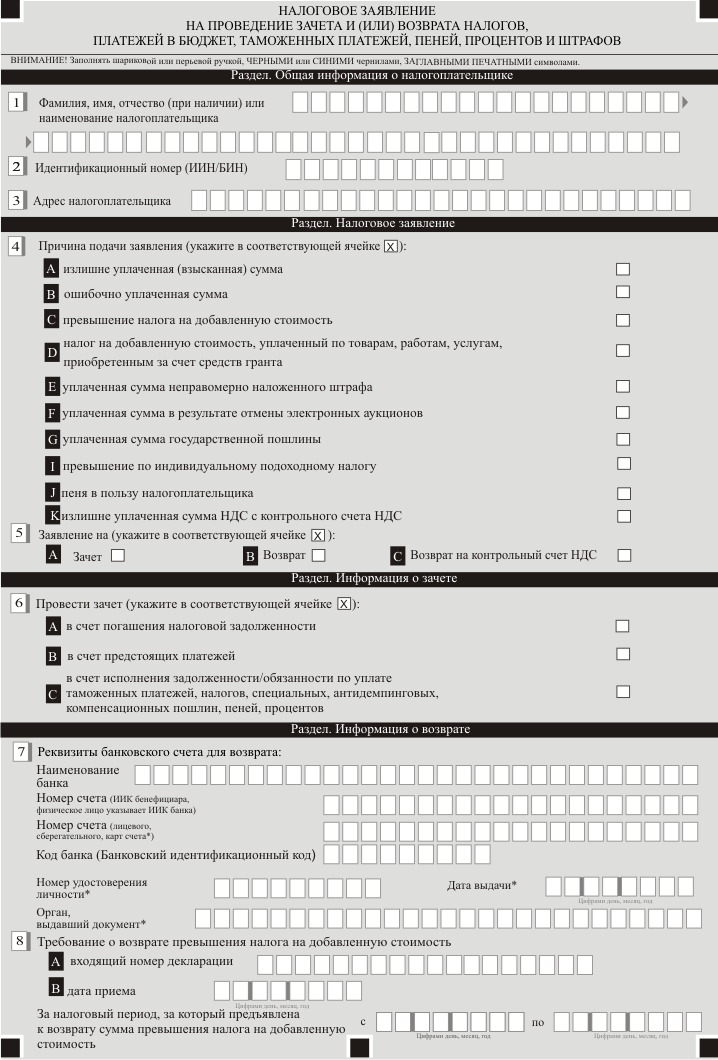 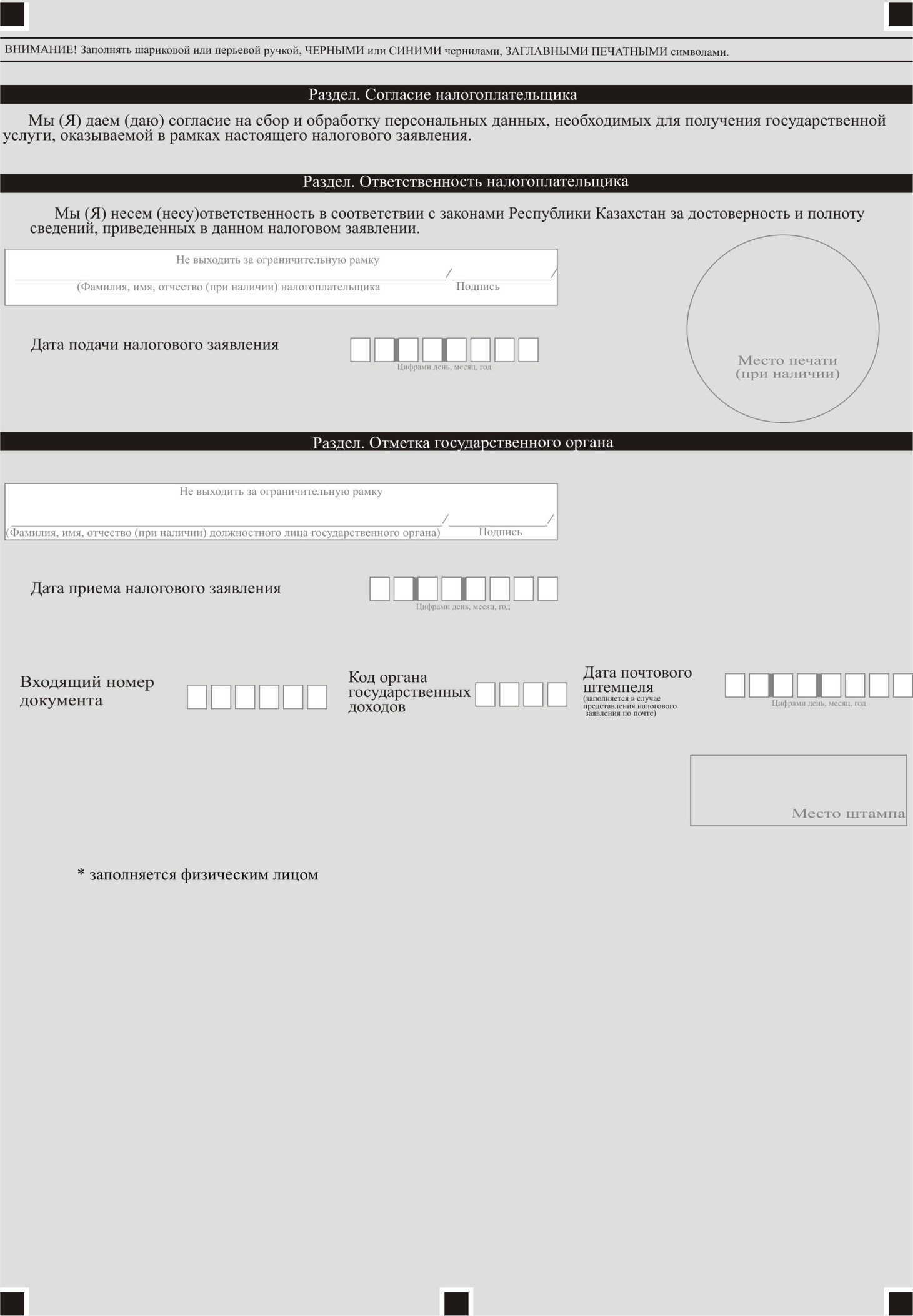 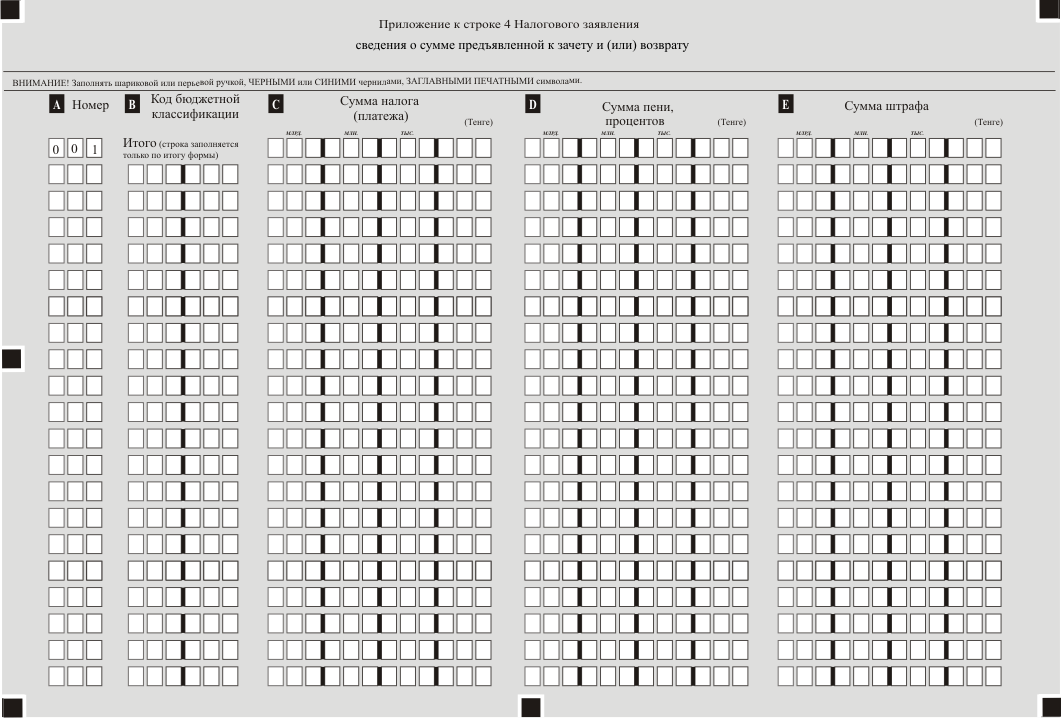 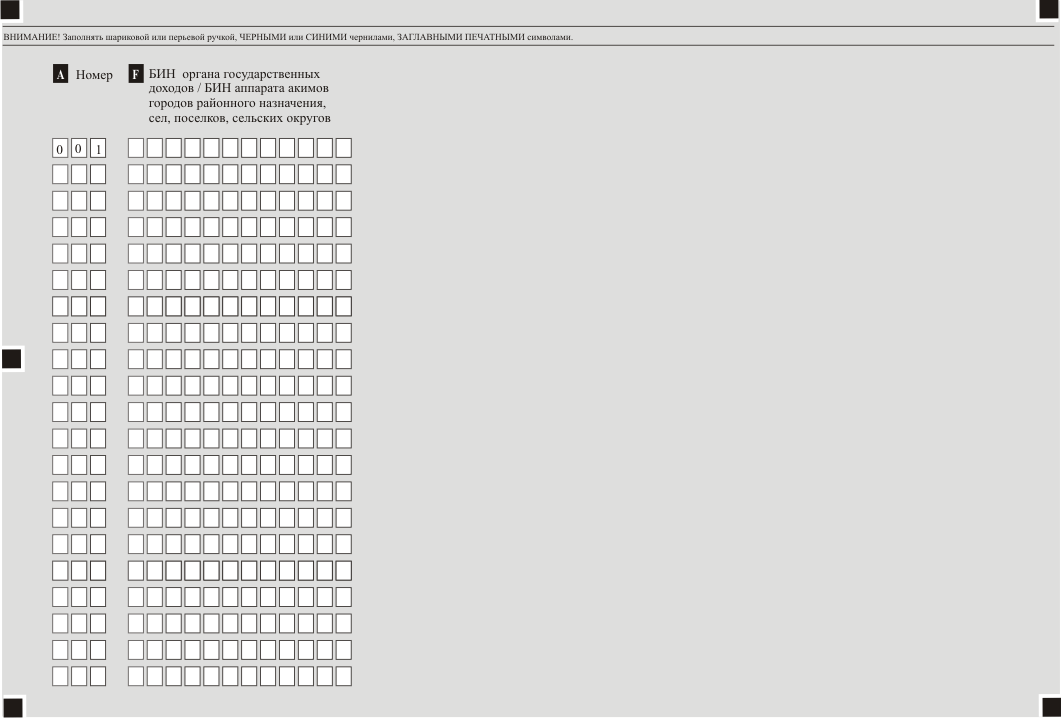 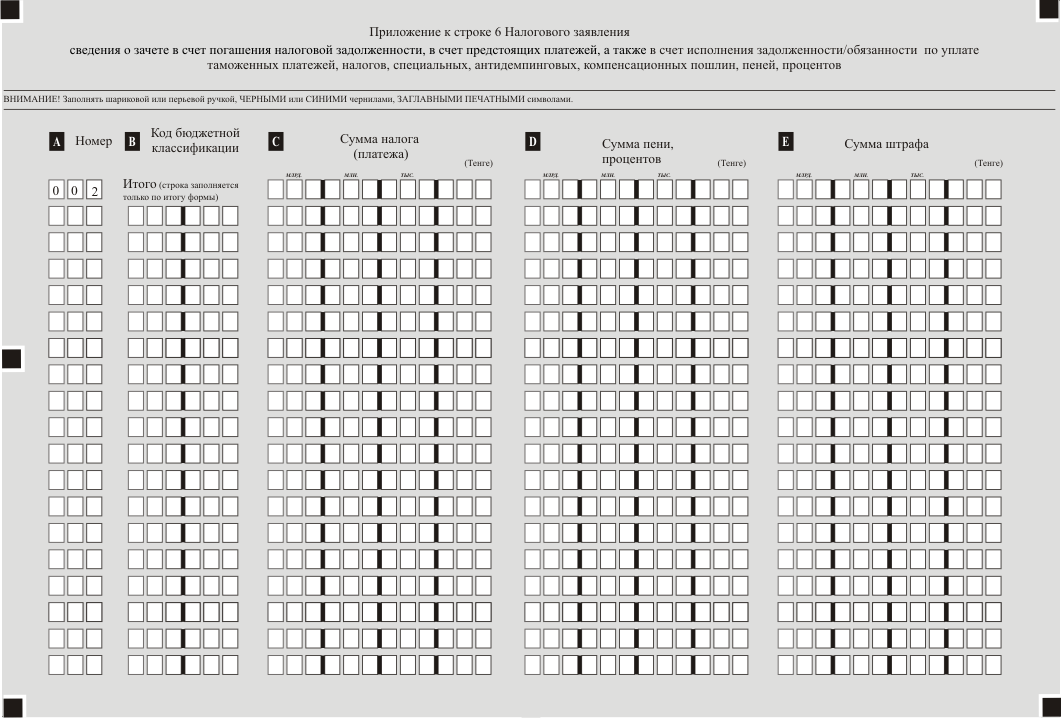 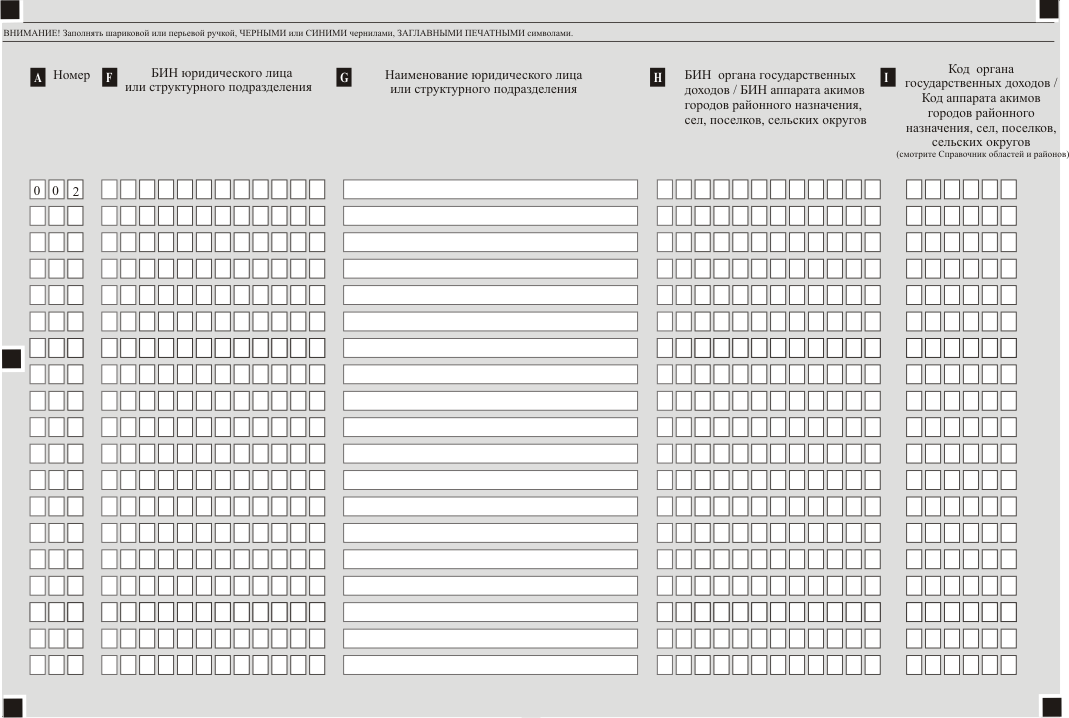 Приложение 4к приказу Министра финансовРеспублики Казахстанот «___»_______ 20__ года № ____Приложение 45к приказу Министра финансовРеспублики Казахстанот «__» ________ 20__ года № ___Стандарт государственной услуги«Включение в реестр мест временного хранения»1. Общие положения1. Государственная услуга «Включение в реестр мест временного хранения» (далее – государственная услуга).2. Стандарт государственной услуги разработан Министерством финансов Республики Казахстан (далее – Министерство).3. Государственная услуга оказывается территориальными органами Комитета государственных доходов Министерства по областям, городам Астане, Алматы и Шымкент (далее – услугодатель).Прием заявления и выдача результата оказания государственной услуги осуществляется через:1) канцелярию услугодателя;2) веб-портал «электронного правительства: www.egov.kz (далее – портал).2. Порядок оказания государственной услуги4. Срок оказания государственной услуги:1) с момента сдачи пакета документов услугополучателем услугодателю и на портал – 10 (десять) рабочих дней;2) максимально допустимое время ожидания для сдачи пакета документов услугополучателем услугодателю – 30 (тридцать) минут;3) максимально допустимое время обслуживания услугополучателя – 30 (тридцать) минут.5. Форма оказания государственной услуги: электронная (частично автоматизированная) или бумажная.6. Результатом оказания государственной услуги является – решение о включении в реестр владельцев мест временного хранения с уведомлением либо мотивированный ответ (уведомление) об отказе в оказании государственной услуги в случаях и по основаниям, указанным в пункте 10 настоящего стандарта государственной услуги.Форма предоставления результата оказания государственной услуги: электронная.В случае обращения услугополучателя к услугодателю на бумажном носителе результат оказания государственной услуги оформляется в электронной форме, распечатывается, заверяется печатью услугодателя и направляется услугополучателю по почте.При обращении услугополучателя через портал результат оказания государственной услуги направляется услугополучателю в «личный кабинет» в форме электронного документа, удостоверенного электронной цифровой подписью (далее – ЭЦП) уполномоченного лица услугодателя.7. Государственная услуга оказывается бесплатно юридическим лицам (далее – услугополучатель).8. График работы:1) услугодателя – с понедельника по пятницу, с 9.00 до 18.30 часов с перерывом на обед с 13.00 до 14.30 часов, кроме выходных и праздничных дней согласно трудовому законодательству Республики Казахстан.Прием заявления и выдача результата оказания государственной услуги осуществляется с 9.00 часов до 17.30 часов с перерывом на обед с 13.00 часов до 14.30 часов.Государственная услуга оказывается в порядке очереди, без предварительной записи и ускоренного обслуживания.2) портала – круглосуточно, за исключением технических перерывов, связанных с проведением ремонтных работ (при обращении услугополучателя после окончания рабочего времени, в выходные и праздничные дни согласно трудовому законодательству Республики Казахстан, прием заявления и выдача результата оказания государственной услуги осуществляется следующим рабочим днем).9. Перечень документов, необходимых для оказания государственной услуги при обращении услугополучателя:к услугодателю:заявление по форме согласно приложению к настоящему стандарту государственной услуги;договор страхования гражданско-правовой ответственности владельца мест временного хранения.на портал:заявление в форме электронного документа, подписанное ЭЦП;электронная копия договора страхования гражданско-правовой ответственности владельца мест временного хранения.Должностное лицо территориального подразделения уполномоченного органа в сфере таможенного дела производит осмотр помещений и территорий услугополучателя согласно пункту 3 статьи 415 Кодекса Республики Казахстан от 26 декабря 2017 года «О таможенном регулировании в Республике Казахстан» (далее – Кодекс) на соответствие требованиям, определенным подпунктом 1) пункта 1 статьи 503, подпунктом 1) пункта 1 статьи 510 и подпунктом 1) пункта 1 статьи 517 Кодекса.При проведении таможенного осмотра помещений и территорий услугополучатель предоставляет должностному лицу услугодателя копии следующих документов с предъявлением оригиналов:подтверждающих нахождение в собственности, хозяйственном ведении, оперативном управлении или аренде сооружений, помещений (частей помещений) и (или) открытых площадок, предназначенных для использования в качестве мест временного хранения;подтверждающих наличие:погрузочно-разгрузочных механизмов либо договора с лицом, предоставляющим услуги, связанные с использованием погрузочно-разгрузочных механизмов;сертифицированного весового оборудования, соответствующего характеру помещаемых товаров и транспортных средств, а в случае помещения газа в специальные хранилища – соответствующих приборов учета.При этом копии представленных документов прилагаются к акту таможенного осмотра помещений и территорий, который остается в территориальном таможенном органе.По окончании таможенного осмотра помещений и территории один экземпляр акта таможенного осмотра помещений и территорий вручается услугополучателю.При оказании государственной услуги услугополучатель предоставляет письменное согласие на использование сведений, составляющих охраняемую законом тайну, содержащихся в информационных системах, если иное не предусмотрено законами Республики Казахстан.Истребование от услугополучателей документов, которые могут быть получены из информационных систем, не допускается.При сдаче услугополучателем всех необходимых документов:через канцелярию услугодателя – подтверждением принятия заявления на бумажном носителе является отметка на его копии о регистрации в канцелярии услугодателя с указанием даты и времени приема пакета документов;через портал – в «личном кабинете» услугополучателя отображается статус о принятии запроса для оказания государственной услуги.В случаях представления услугополучателем неполного пакета документов согласно перечню, предусмотренному стандартом государственной услуги, и (или) документов с истекшим сроком действия услугодатель отказывает в приеме заявления.10. Основанием для отказа в оказании государственной услуги является случаи:1) непредставление всех документов, указанных в пункте 9 настоящего стандарта государственной услуги.2) несоответствие услугополучателя условиям, установленными статьями 503, 510 и 517 Кодекса.3. Порядок обжалования решений, действий (бездействий)центрального государственного органа, услугодателя и (или) ихдолжностных лиц по вопросам оказания государственных услуг11. Жалобы на решения, действия (бездействия) услугодателя и (или) их должностных лиц по вопросам оказания государственных услуг подаются в форме индивидуального или коллективного письменного, устного либо в форме электронного документа, видеоконференцсвязи, видеообращения на имя руководителя услугодателя по адресам, указанным в пункте 14 настоящего стандарта государственной услуги.В жалобе услугополучателя указываются:1) фамилия, имя, а также по желанию отчество, индивидуальный идентификационный номер, почтовый адрес и контактный телефон – для физического лица;2) наименование, бизнес-идентификационный номер, почтовый адрес, исходящий номер (при наличии) и дата входящего документа – для юридического лица. Обращение может вноситься через представителя услугополучателя. Оформление представительства производится в порядке, установленном гражданским законодательством Республики Казахстан. Обращение подписывается услугополучателем, либо представителем услугополучателя. Подтверждением принятия жалобы является ее регистрация (штамп, входящий номер и дата) в канцелярии услугодателя с указанием фамилии и инициалов лица, принявшего жалобу, срока и места получения ответа на поданную жалобу. Должностное лицо услугодателя рассматривает обращение в форме индивидуального, коллективного вида, а также по средствам видеообращения или видеоконференцсвязи.Прием видеообращения осуществляется через филиалы некоммерческого акционерного общества «Государственная корпорация «Правительства для граждан» (далее – Государственная корпорация) в явочном порядке при предъявлении услугополучателем документа, удостоверяющего личность. Работник Государственной корпорации:осуществляет идентификацию услугополучателя;записывает сведения документа, удостоверяющего личность, в журнал «Регистрация граждан, подавших видеообращение»;разъясняет основные правила подачи видеообращения;проводит заявителя в видеокабинку для подачи видеообращения. По результатам рассмотрения видеообращения услугодателем принимается решение. Решение направляется услугополучателям на почтовый адрес. Дополнительно услугодатель  размещает и направляет ответ на электронный адрес, представленный услуполучателем, посредством информационной системы «Единая электронная почтовая система государственных органов Республики Казахстан». Подача и рассмотрение обращения посредством видеообращения или видеоконференцсвязи производится в соответствии с Правилами обращения посредством видеоконференцсвязи или видеообращения физических и юридических лиц к руководителям государственных органов и их заместителям, утвержденными приказом Министра по инвестициям и развитию Республики Казахстан от 22 января 2016 года № 50 (зарегистрирован в Реестре государственной регистрации нормативных правовых актов под № 13206). Жалоба услугополучателя по вопросам оказания государственных услуг, поступившая в адрес услугодателя, Государственной корпорации, уполномоченного органа по оценке и контролю качества оказания государственных услуг, подлежит рассмотрению в соотвествии с порядком, предусмотренным статьей 25 Закона Республики Казахстан от 15 апреля      2013 года «О государственных услугах».Информацию о порядке обжалования через портал можно получить посредством Единого контакт–центра.12. В случае несогласия с результатами оказанной государственной услуги, услугополучатель имеет право обратиться в суд в установленном законодательством Республики Казахстан порядке.13. Адреса мест оказания государственной услуги размещены на интернет-ресурсах услугодателя –  www.kgd.gov.kz, www.minfin.gov.kz.15. Услугополучатель имеет возможность получения информации о порядке и статусе оказания государственной услуги в режиме удаленного доступа посредством Единого контакт-центра.16. Контактные телефоны Единого контакт-центра: 1414, 
8-800-080-7777.Приложение
к стандарту государственной услуги «Включение в реестр владельцев мест временного хранения»Форма___________________________________ (полное наименование юридического лица)____________________________________ (юридический адрес)____________________________________ (фактический адрес)____________________________________(бизнес-идентификационный номер) ____________________________________ (электронный адрес, телефон)____________________________________ (наименование органа государственных доходов)Заявлениео включении в реестр владельцев мест временного храненияПросим Вас согласно пункту 1 стати 504, пункту 1 стати 511 и пункту 518 Кодекса Республики Казахстан от 26 декабря 2017 года «О таможенном регулировании в Республике Казахстан» (далее – Кодекс) включить в реестр владельцев мест временного хранения.Указываем следующие сведения:наличие в собственности, хозяйственном ведении, оперативном управлении или аренде сооружений, помещений (частей помещений) и (или) открытых площадок, предназначенных для использования в качестве склада временного хранения. Если сооружения, помещения (части помещений) и (или) открытые площадки находятся в аренде на день подачи заявления о включении в реестр владельцев мест временного хранения, договор аренды в отношении таких сооружений, помещений (частей помещений) и (или) открытых площадок должен быть заключен на срок не менее одного года________________________________________________________________________________________________________________________________;наличие систем контроля въезда транспортных средств на территорию и выезда с территории, входа лиц на территорию и (или) в помещения и выхода с территории и (или) из помещений (где находятся документы, товары и транспортные средства, подлежащие таможенному контролю), оборудованных средствами видеонаблюдения, функционирующими в круглосуточном режиме, позволяющими осуществлять просмотр видеоинформации о происшедших событиях в течение тридцати календарных дней на территории склада__________________________________________________________________________;наличие права владения, пользования и (или) распоряжения необходимыми погрузочно-разгрузочными механизмами либо наличие договора с лицом, предоставляющим услуги, связанные с использованием погрузочно-разгрузочных механизмов __________________________________________________________________;наличие права владения, пользования и (или) распоряжения сертифицированным весовым оборудованием, соответствующим характеру помещаемых товаров и транспортных средств, а в случае помещения газа в специальные хранилища – наличие соответствующих приборов учета __________________________________________________________________________________________________________________________________;наличие технически исправных подъездных путей_________________________________________________________________;наличие мест для досмотра товаров, в том числе крытых площадок, оснащенных электрическим освещением и оборудованных средствами видеонаблюдения, функционирующими в круглосуточном режиме, позволяющими осуществлять просмотр видеоинформации в течение тридцати календарных дней. При этом место досмотра обозначается по периметру краской желтого цвета или клейкой лентой и исключать наличие не просматриваемых зон (участков) для средств видеонаблюдения___________________________________________________________________________________________________________________;отсутствие на территории склада здания (строения) и сооружения, не связанные с деятельностью мест временного хранения_________________________________________________________;территория, включая примыкающие погрузочно-разгрузочные площадки, за исключением участков территории, на которых располагаются древесно-кустарниковая и травянистая растительность естественного происхождения, должна быть обозначена в соответствии с пунктом 5 статьи 404 Кодекса и иметь бетонное, асфальтовое либо иное твердое покрытие__________________________________________________________________________________________________________________________;наличие договора страхования риска гражданской ответственности владельца мест временного хранения, которая может наступить вследствие причинения вреда товарам других лиц, находящимся на хранении, или нарушения иных условий договоров хранения с другими лицами, на страховую сумму, устанавливаемую договором ________________________________________________________________;отсутствие на день обращения в орган государственных доходов не исполненной в установленный срок обязанности по уплате таможенных платежей, налогов, специальных, антидемпинговых, компенсационных пошлин, пеней, процентов_________________________________________________________________________________________________________________________;отсутствие фактов привлечения в течение одного года до дня обращения в орган государственных доходов к административной ответственности в соответствии со статьями 521, 528, 532, 533, 534, 539, 540, 544, 555 и 558 Кодекса Республики Казахстан об административных правонарушениях___________________________________________________________________________________________________________________;наличие договора (соглашения) о пользовании информационной системой электронных счетов-фактур____________________________________________________________.Согласны на использование сведений, составляющих охраняемую законом тайну, содержащуюся в информационных системах, исключительно в рамках оказания государственной услуги «Включение в реестр владельцев мест временного хранения»_______________________________________________________.Дата подачи ____________________Фамилия, имя, отчество (при его наличии)представителя юридического лица_________________Подпись ________________Приложение 5к приказу Министра финансовРеспублики Казахстанот «___»_______ 20__ года № ____Приложение 55к приказу Министра финансовРеспублики Казахстанот «__» ______ 20__ года № ____Стандарт государственной услуги«Прием пассажирской таможенной декларации»1. Общие положения1. Государственная услуга «Прием пассажирской таможенной декларации» (далее – государственная услуга).2. Стандарт государственной услуги разработан Министерством финансов Республики Казахстан (далее – Министерство).3. Государственная услуга оказывается территориальными органами Комитета государственных доходов Министерства по областям, городам Астане, Алматы и Шымкент (далее – услугодатель).Прием пассажирской таможенной декларации и выдача результата оказания государственной услуги осуществляются услугодателем через:1) информационную систему «АСТАНА-1» (далее – информационная система);2) путем подачи бумажного носителя пассажирской таможенной декларации должностному лицу органа государственных доходов, уполномоченному совершать таможенные операции, связанные с выпуском товаров для личного пользования (далее – подача на бумажном носителе).2. Порядок оказания государственной услуги4. Срок оказания государственной услуги:выпуск товаров для личного пользования должен быть завершен услугодателем в течение 4 (четырех) часов рабочего времени с момента регистрации пассажирской таможенной декларации (далее – ПТД) в виде электронного документа или на бумажном носителе.5. Форма оказания государственной услуги: электронная или бумажная.6. Государственная услуга оказывается на бесплатной основе физическим лицам (далее – услугополучатель).7. Результатом оказания государственной услуги является:1) посредством информационной системы:решение о выпуске товаров для личного пользования, принятое уполномоченным должностным лицом услугодателя, заверенное его электронной цифровой подписью (далее – ЭЦП), в том числе с одновременным уведомлением услугополучателя, а также заинтересованных лиц посредством информационной системы, либо мотивированный ответ об отказе в оказании государственной услуги в виде решения об отказе в выпуске товаров для личного пользования в случаях и по основаниям, указанным в пункте 10 настоящего стандарта государственной услуги.2) при подаче на бумажном носителе:решение о выпуске товаров для личного пользования, принятое уполномоченным должностным лицом услугодателя, заверенное его личной номерной печатью, в том числе с одновременным уведомлением услугополучателя, а также заинтересованных лиц посредством средств связи, либо мотивированный ответ об отказе в оказании государственной услуги в виде решения об отказе в выпуске товаров для личного пользования в случаях и по основаниям, указанным в пункте 10 настоящего стандарта государственной услуги.8. График работы:1) информационной системы: круглосуточно, за исключением технических перерывов, связанных с проведением ремонтных работ               (при обращении услугополучателя после окончания рабочего времени, в выходные и праздничные дни согласно трудовому законодательству Республики Казахстан, прием заявления и выдача результата оказания государственной услуги осуществляется на следующий рабочий день).2) услугодателя – с понедельника по пятницу с 9.00 до 18.30 часов, с перерывом на обед с 13.00 до 14.30 часов, кроме выходных и праздничных дней, согласно трудовому законодательству Республики Казахстан, за исключением услугодателя, для которого уполномоченным органом в сфере таможенного дела установлен круглосуточный режим работы.9. Для оказания государственной услуги в электронной форме необходимо:через информационную систему:представление услугополучателем документов в электронном виде, в случае, если информационная система контроля управления рисками выдала рекомендации по принятию мер по предотвращению и минимизации рисков.В случае, если информационная система контроля управления рисками выдала рекомендации по принятию мер по предотвращению и минимизации рисков, дополнительные документы представляются по запросу услугодателя в электронном виде посредством информационной системы.Для оказания государственной услуги в бумажной форме к услугодателю представляются заполненная форма ПТД и документы, на основании которых заполнена ПТД.Для идентификации личности услугополучателя предъявляется документ, удостоверяющий личность.Истребование от услугополучателей документов, которые могут быть получены из информационных систем, не допускается.При оказании государственных услуг, услугодатель получает согласие услугополучателя на использование сведений, составляющих охраняемую законом тайну, содержащихся в информационных системах, если иное не предусмотрено законами Республики Казахстан.10. К документам, подтверждающим сведения, заявленные в пассажирской таможенной декларации, относятся:1) документы, удостоверяющие личность (в том числе несовершеннолетнего лица);2) имеющиеся у физического лица документы, подтверждающие стоимость товаров для личного пользования, в отношении которых осуществляется таможенное декларирование;3) документы, подтверждающие соблюдение запретов и ограничений, подлежащих соблюдению физическими лицами в соответствии со статьей 8 Кодекса Республики Казахстан «О таможенном регулировании в Республике Казахстан» (далее – Кодекс), если соблюдение запретов и ограничений подтверждается представлением таких документов;4) транспортные (перевозочные) документы;5) документы, подтверждающие соблюдение условий ввоза с освобождением от уплаты таможенных пошлин, налогов, в том числе подтверждающие признание иностранного физического лица переселившимся на постоянное место жительства в Республику Казахстан, либо получение иностранным физическим лицом статуса беженца, оралмана в соответствии с законодательством Республики Казахстан;6) пассажирская таможенная декларация, оформленная при ввозе транспортного средства для личного пользования на таможенную территорию Евразийского экономического союза и подтверждающая выпуск такого транспортного средства для временного нахождения на таможенной территории Евразийского экономического союза;7) документы, содержащие сведения, позволяющие идентифицировать транспортное средство для личного пользования или части такого транспортного средства для личного пользования, подлежащие таможенному декларированию в соответствии с подпунктом 11) пункта 1 статьи 343 настоящего Кодекса;8) документы, подтверждающие право владения, пользования и (или) распоряжения транспортным средством для личного пользования;9) документы, подтверждающие происхождение наличных денежных средств и (или) денежных инструментов в случаях, определяемых Комиссией;10) документы, указанные в пунктах 19 и 20 статьи 343 Кодекса;11) доверенность или иной документ, подтверждающие полномочия лица, действующего от имени и по поручению декларанта, в случаях, определенных Комиссией в соответствии с пунктом 11 статьи 343 Кодекса.11. Основаниями для отказа в оказании государственной услуги являются несоблюдение услугополучателем требований, предусмотренных статьей 201 Кодекса Республики Казахстан «О таможенном регулировании в Республике Казахстан».3. Порядок обжалования решений, действий(бездействий) центрального государственного органа,услугодателя и (или) их должностных лиц по вопросамоказания государственных услуг12. Жалобы на решения, действия (бездействия) Министерства, услугодателя и (или) их должностных лиц по вопросам оказания государственных услуг, подаются в письменном виде:1) на имя руководителя Министерства либо лица его замещающего по адресу, указанному в пункте 13 настоящего стандарта государственной услуги;2) на имя руководителя услугодателя по адресам, указанным в пункте 13 настоящего стандарта государственной услуги.В жалобе услугополучателя указываются его фамилия, имя, отчество (при его наличии) и (или) наименование, почтовый адрес, исходящий номер (при наличии), дата, контактный телефон.Обращение подписывается услугополучателем.Подтверждением принятия жалобы является ее регистрация (штамп, входящий номер и дата) в канцелярии Министерства услугодателя с указанием фамилии и инициалов лица, принявшего жалобу, срока и места получения ответа на поданную жалобу. Жалоба услугополучателя по вопросам оказания государственных услуг, поступившая в адрес Министерства услугодателя, подлежит рассмотрению в течение 5 (пяти) рабочих дней со дня ее регистрации.При обращении через портал информацию о порядке обжалования можно получить по телефону единого контакт-центра.В случае несогласия с результатами оказанной государственной услуги услугополучатель может обратиться с жалобой в уполномоченный орган по оценке и контролю за качеством оказания государственных услуг.Жалоба услугополучателя, поступившая в адрес уполномоченного органа по оценке и контролю за качеством оказания государственных услуг, подлежит рассмотрению в течение 15 (пятнадцати) рабочих дней со дня ее регистрации.13. В случае несогласия с результатами оказанной государственной услуги, услугополучатель имеет право обратиться в суд в установленном законодательством Республики Казахстан порядке.4. Иные требования с учетом особенностей оказаниягосударственной услуги, в том числе оказываемой в электроннойформе14. Адреса мест оказания государственной услуги размещены на интернет-ресурсах услугодателя www.kgd.gov.kz, Министерства www.minfin.gov.kz.15. Услугополучатель имеет возможность получения государственной услуги в электронной форме при условии наличия ЭЦП.16. Услугополучатель имеет возможность получения информации о порядке и статусе оказания государственной услуги в режиме удаленного доступа посредством «личного кабинета» на портале, Единого контакт-центра. 17. Контактные телефоны Единого контакт-центра: 1414Приложение 6к приказу Министра финансовРеспублики Казахстанот «___»_______ 20__ года № ____Приложение 56к приказу Министра финансовРеспублики Казахстанот «__» ________ 20__ года № ___Стандарт государственной услуги«Прием таможенной декларации на транспортное средство»1. Общие положения1. Государственная услуга «Прием таможенной декларации на транспортное средство» (далее – государственная услуга).2. Стандарт государственной услуги разработан Министерством финансов Республики Казахстан (далее – Министерство).3. Государственная услуга оказывается территориальными органами Комитета государственных доходов Министерства по областям, городам Астане, Алматы и Шымкент (далее – услугодатель).Прием таможенной декларации на транспортное средство (далее – ТДТС) за исключением железнодорожных транспортных средств международной перевозки и (или) перевозимых на железнодорожных транспортных средствах контейнеров, воздушных и морских транспортных средствах и выдача результата оказания государственной услуги перевозки осуществляются услугодателем через:1) информационную систему «АСТАНА-1» (далее – информационная система);2) путем подачи бумажного носителя ТДТС должностному лицу органа государственных доходов, уполномоченному совершать таможенные операции, связанные с выпуском ТДТС (далее – подача на бумажном носителе).2. Порядок оказания государственной услуги4. Срок оказания государственной услуги:выпуск транспортных средств международной перевозки должен быть завершен услугодателем в течение 4 (четырех) часов рабочего времени с момента регистрации ТДТС в виде электронного документа или на бумажном носителе.5. Форма оказания государственной услуги: электронная или бумажная.6. Государственная услуга оказывается на бесплатной основе физическим и юридическим лицам (далее – услугополучатель).7. Результатом оказания государственной услуги является:1) посредством информационной системы:решение о выпуске ТДТС принятое уполномоченным должностным лицом услугодателя, заверенное его электронной цифровой подписью (далее – ЭЦП), в том числе с одновременным уведомлением услугополучателя, а также заинтересованных лиц посредством информационной системы, либо мотивированный ответ об отказе в оказании государственной услуги в виде решения об отказе в выпуске ТДТС в случаях и по основаниям, указанным в пункте 11 настоящего стандарта государственной услуги.2) при подаче на бумажном носителе:решение о выпуске ТДТС принятое уполномоченным должностным лицом услугодателя, заверенное его личной номерной печатью, в том числе с одновременным уведомлением услугополучателя, а также заинтересованных лиц посредством средств связи, либо мотивированный ответ об отказе в оказании государственной услуги в виде решения об отказе в выпуске ТДТС в случаях и по основаниям, указанным в пункте 11 настоящего стандарта государственной услуги.8. График работы:1) информационной системы: круглосуточно, за исключением технических перерывов, связанных с проведением ремонтных работ (при обращении услугополучателя после окончания рабочего времени, в выходные и праздничные дни согласно трудовому законодательству Республики Казахстан, прием заявления и выдача результата оказания государственной услуги осуществляется на следующий рабочий день).2) услугодателя – с понедельника по пятницу с 9.00 до 18.30 часов, с перерывом на обед с 13.00 до 14.30 часов, кроме выходных и праздничных дней, согласно трудовому законодательству Республики Казахстан, за исключением услугодателя, для которого уполномоченным органом в сфере таможенного дела установлен круглосуточный режим работы.9. Для оказания государственной услуги в электронной форме необходимо:через информационную систему:представление услугополучателем документов в электронном виде, в случае, если информационная система контроля управления рисками выдала рекомендации по принятию мер по предотвращению и минимизации рисков.В случае, если информационная система контроля управления рисками выдала рекомендации по принятию мер по предотвращению и минимизации рисков, дополнительные документы представляются по запросу услугодателя в электронном виде посредством информационной системы.Для оказания государственной услуги в бумажной форме к услугодателю представляются заполненная форма ТДТС и документы, на основании которых заполнена ТДТС.Для идентификации личности услугополучателя предъявляется документ, удостоверяющий его личность.Истребование от услугополучателей документов, которые могут быть получены из информационных систем, не допускается.При оказании государственных услуг, услугодатель получает согласие услугополучателя на использование сведений, составляющих охраняемую законом тайну, содержащихся в информационных системах, если иное не предусмотрено законами Республики Казахстан.10. При оказания государственной услуги в бумажной форме предоставляются документы в которых содержаться сведения о ТСМП, его маршруте, грузе, припасах, об экипаже и о пассажирах, цели ввоза (вывоза) ТСМП, а также о наименовании запасных частей и оборудования, которые перемещаются для ремонта или эксплуатации ТСМП.11. Основаниями для отказа в оказании государственной услуги являются несоблюдение услугополучателем требований, предусмотренных статьей 201 Кодекса Республики Казахстан «О таможенном регулировании в Республике Казахстан».3. Порядок обжалования решений, действий(бездействий) центрального государственного органа,услугодателя и (или) их должностных лиц по вопросамоказания государственных услуг12. Жалобы на решения, действия (бездействия) Министерства, услугодателя и (или) их должностных лиц по вопросам оказания государственных услуг, подаются в письменном виде:1) на имя руководителя Министерства либо лица его замещающего по адресу, указанному в пункте 14 настоящего стандарта государственной услуги;2) на имя руководителя услугодателя по адресам, указанным в пункте 14 настоящего стандарта государственной услуги.В жалобе услугополучателя указываются его фамилия, имя, отчество (при его наличии) и (или) наименование, почтовый адрес, исходящий номер (при наличии), дата, контактный телефон.Обращение подписывается услугополучателем.Подтверждением принятия жалобы является ее регистрация (штамп, входящий номер и дата) в канцелярии Министерства услугодателя с указанием фамилии и инициалов лица, принявшего жалобу, срока и места получения ответа на поданную жалобу. Жалоба услугополучателя по вопросам оказания государственных услуг, поступившая в адрес Министерства услугодателя подлежит рассмотрению в течение 5 (пяти) рабочих дней со дня ее регистрации.При обращении через портал информацию о порядке обжалования можно получить по телефону единого контакт-центра.В случае несогласия с результатами оказанной государственной услуги услугополучатель может обратиться с жалобой в уполномоченный орган по оценке и контролю за качеством оказания государственных услуг.Жалоба услугополучателя, поступившая в адрес уполномоченного органа по оценке и контролю за качеством оказания государственных услуг, подлежит рассмотрению в течение 15 (пятнадцати) рабочих дней со дня ее регистрации.13. В случае несогласия с результатами оказанной государственной услуги, услугополучатель имеет право обратиться в суд в установленном законодательством Республики Казахстан порядке.4. Иные требования с учетом особенностей оказаниягосударственной услуги, в том числе оказываемой в электроннойформе14. Адреса мест оказания государственной услуги размещены на интернет-ресурсах услугодателя www.kgd.gov.kz, Министерства www.minfin.gov.kz.15. Услугополучатель имеет возможность получения государственной услуги в электронной форме при условии наличия ЭЦП.16. Услугополучатель имеет возможность получения информации о порядке и статусе оказания государственной услуги в режиме удаленного доступа посредством «личного кабинета» на портале, Единого контакт-центра. 17. Контактные телефоны Единого контакт-центра: 1414, 8-800-080-7777.№ п/пВид нефтепродукта(бензин – 1, дизтопливо – 2, мазут – 3, авиатопливо – 4) (выпадающий список)Наименование нефтепродукта Технические характеристики (ГОСТ, ТУ и т.д.)12342№п/пМарка табачных изделийНаименование табачных изделий (сигареты, папиросы, сигары, сигариллы и прочий табак)Количество единиц табачных изделий в пачке (упаковке), (штук, килограмм)Наличие фильтра, (есть/нет)1. 2.               Руководитель  _______________________ _____________________                   (ФИО)                        (подпись) 